,.,..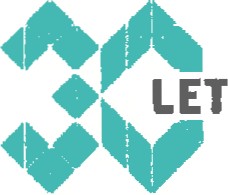 SLOVENIJAOQS)NASLOVNIK	KRAJ, DATUMdelegatom Skupščine OKS-ZŠZ	Ljubljana, 23.11.2021dodatno vabljenimOLIMPIJSKI KOMITE SLO\/ENIJEZDRUtENJE ŠPORTNIH ZVEZAmeriška ulica 21000 Ljubljana SlovenijaWIINI.Oly mpic.SiT  01230 60 00F  01230 60 20E info@olympic.siSkladno z določili 41. člena Pravil Olimpijskega komiteja Slovenije - Združenja športnih zvez, Izvršni odbor Olimpijskega komiteja Slovenije - Združenja športnih zvez sklicuje49. SEJO SKUPŠČINEOLIMPIJSKEGA KOMITEJA SLOVENIJE - ZDRUŽENJA ŠPORTNIH ZVEZ, ki bov četrtek, 16. decembra 2021 ob 15. uriv Grand hotelu Union, Miklošičeva 1, Ljubljana.V primeru novo sprejetih ukrepov povezanih z omejitvijo zbiranja, vam bomo poslali nadaljnja navodila.Predlog dnevnega reda:Izvolitev organov skupščine OKS-ZŠZPotrditev dnevnega redaPoročilo verifikacijske komisijeVolitve članov Nadzornega odbora OKS-ZŠZZapisnik 48. redne seje in 1. izredne seje Skupščine OKS-ZŠZLetni delovni načrt OKS-ZŠZ za leto 2022Članstvo OKS-ZŠZSpremembe in dopolnitve Disciplinskega pravilnika OKS-ZŠZPoročilo Nadzornega odbora OKS-ZŠZPoročilo o realizaciji programa predsednika  OKS-ZŠZ 1O.	Informacija o poteku priprave sprememb Pravil OKS-ZŠZPobude in predlogiRaznoZa udeležbo na seji je pred vstopom v prostor obvezno izpolnjevanje enega od PCT pogojev (s seboj imejte tudi osebni dokument). Obvezno je redno razkuževanje rok in nošenje zaščitne obrazne maske. Upoštevajte prosim tudi vse ostale aktualne ukrepe na državni in lokalni ravni, ki se nanašajo na primemo ravnanje vsakega posameznika v povezavi s preprečevanjem oz. omejevanjem širjenja nalezljive bolezni Covid-19, še posebej, da se seje udeležite le v primeru, ko ste zdravi.SPONZORJI OLIMPIJSKEGA KOMITEJA SLOVENIJE	--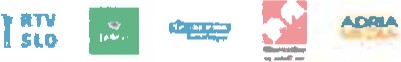 Q\ "-VHl :9PON1.0R	Vl':I 11(1 5POHZ()ffJ!•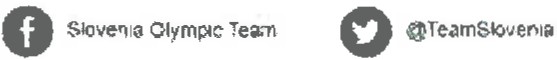 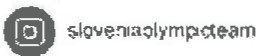 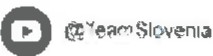 Gradivo bo v poslovniškem roku (15 dni pred sejo) objavljeno na spletnih straneh www.olympic.si ter posredovano delegatom skupščine po elektronski pošti.Z olimpijskimi pozdravi,Bogdan Gabro vt(' ,-­predsednik	\Vabljeni: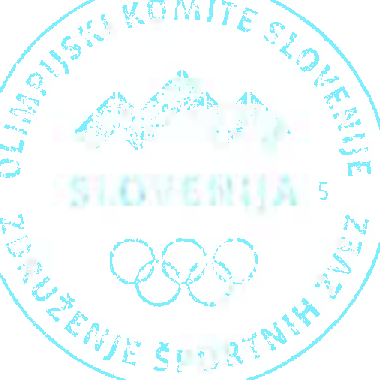 Delegati v Skupščini OKS-ZŠZ Strokovna služba OKS-ZŠZ MedijiGostje:prof. dr. Simona Kustec, ministrica za izobraževanje, znanost in šport Marjan Dolinšek, državni sekretar v kabinetu predsednika vlade RS dr. Mojca Doupona, generalna direktorica direktorata za športSašo Norčič, predsednik Strokovnega sveta Vlade RS za šport Aleš Remih, predsednik Sveta Fundacije za športRožle Prezelj, Varuh športnikovih pravic Stalno vabljeni gostjeS!'ONZORJI OLIMPIJSKEGA KOMITEJA SLO\/ENIJEVNI $PQHZOQ:	VEL-tO SPONZORJITel1tom$sk"P.9nka	-ji---$P()Ni'QA.JISLOII	"'=='2--- ---	• ---	TOYOTA	Alllanz@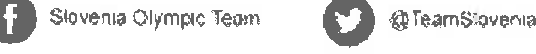 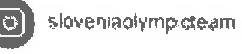 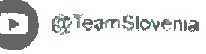 sij" .III!!"•":!.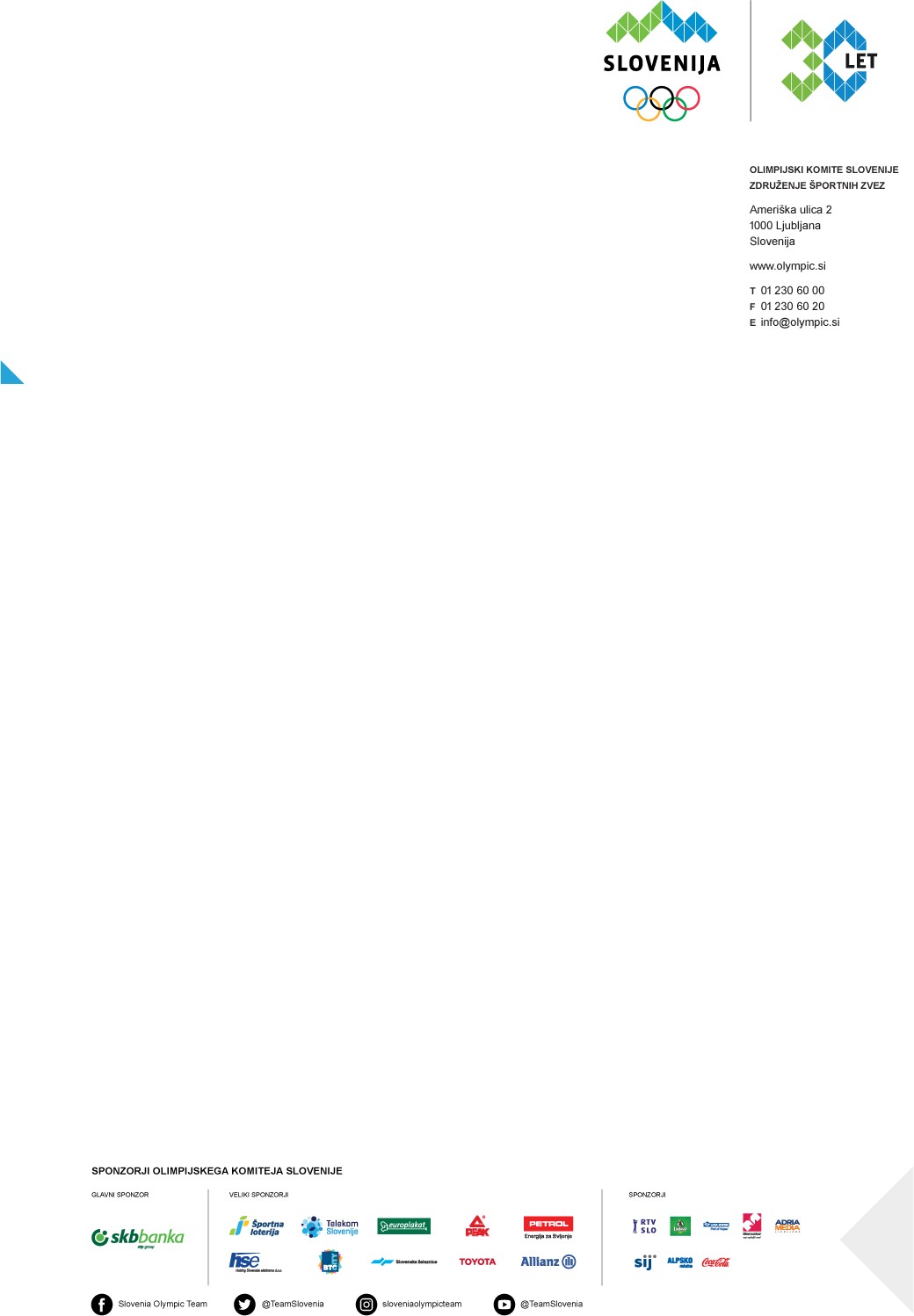 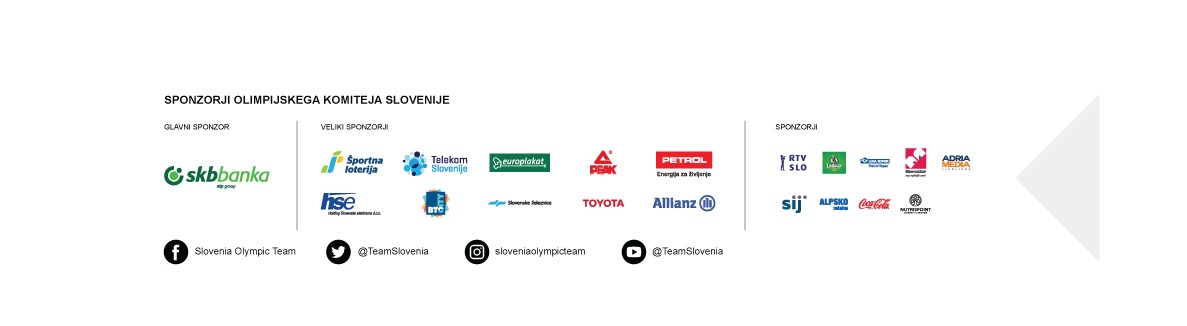 (VPIŠITE NAZIV in NASLOV VAŠE ŠPORTNE ZVEZE)POOBLASTILO ZA UDELEŽBO NA 49. SEJI SKUPŠČINE OKS-ZŠZ, KI BO DNE 16.12.2021Na 	seji 	dne, 	je bil(vpišite naziv pristojnega organa vaše športne zveze) 	rojen, 	v kraju  	(ime priimek)	(datum rojstva)	(kraj rojstva)imenovan kot nadomestni predstavnik naše športne zveze za udeležbo na 49. seji Skupščine OKS-ZŠZ, ki bo dne 16.2021; imenovani bo našo športno zvezo na 49. seji Skupščine OKS-ZŠZ polnopravno zastopal namesto našega stalnega predstavnika v skupščini OKS-ZŠZ.Kontaktni podatki nadomestnega predstavnika:(elektronski naslov)(mobilna številka)Ime in priimek pristojne osebe vaše športne zveze: 	,	 (podpis pristojne osebe)Žig zveze:Kraj in datum: 	_ Izpolnjen obrazec prosim pošljite na samo.kosir@olympic.si.ZADEVALista kandidatov za člana in dva nadomestna člana Nadzornega odbora OKS-ZŠZ za 49. redno sejo Skupščine OKS-ZŠZVolilna komisija OKS-ZŠZ je po pregledu prispelih vlog za člana in dva nadomestna člana Nadzornega odbora OKS-ZŠZ potrdila naslednjo listo kandidatov (po abecednem vrstnem redu predlagateljev):Cheer zveza Slovenije (predlog kandidata: Aljaž Britvič)Floorball zveza Slovenije (predlog kandidata: Borut Mavsar)Powerlifting zveza Slovenije – zveza troboja moči (predlog kandidata: dr. Urban Mur)Športna zveza Komen (predlog kandidata: Rajko Kralj)Športna zveza Kranj (predlog kandidata: Tadej Peranovič)Zveza drsalnih športov Slovenije (predlog kandidatke: Darja Gabrovšek Polajnar)*Zveza športnih društev Polzela (predlog kandidata: Ivan Kapitler)Zveza za ameriški nogomet Slovenije (predlog kandidata: Gregor Štorman)**Zveza za baseball in softball Slovenije (predlog kandidata: Marko Mrdjenovič)Zveza za športni ribolov na morju Slovenije (predlog kandidata: Egon Brecelj)* Darja Gabrovšek Polajnar predlagatelja Zveze drsalnih športov Slovenije se uvrsti na glasovalno listo za volitve člana in dveh nadomestnih članov Nadzornega odbora OKS-ZŠZ pod pogojem, da Skupščina OKS-ZŠZ še pred izvedbo volitev za člana in dveh nadomestnih članov Nadzornega odbora OKS-ZŠZ potrdi oz. verificira zamenjavo predstavnika Zveze drsalnih športov Slovenije v Skupščini OKS-ZŠZ** Gregor Štorman predlagatelja Zveze za ameriški nogomet Slovenije se uvrsti na glasovalno listo za volitve člana in dveh nadomestnih članov Nadzornega odbora OKS-ZŠZ pod pogojem, da Zveza za ameriški nogomet Slovenije do Skupščine OKS-ZŠZ imenuje Gregorja Štormana kot svojega predstavnika v Skupščini OKS-ZŠZ ter da Skupščina OKS-ZŠZ še pred izvedbo volitev za člana in dveh nadomestnih članov Nadzornega odboraOKS-ZŠZ potrdi oz. verificira Gregorja Štormana kot predstavnika Zveze za ameriški nogomet Slovenije v Skupščini OKS-ZŠZVolilna komisija OKS-ZŠZ Skupščini OKS-ZŠZ še poroča, da predlogi štirih predlagateljev (navedeni po abecednem vrstnem redu predlagateljev), in sicer Športne zveze Miklavž na Dravskem polju (predlog kandidata: Ljubo Germič), Športne zveze Občine Gorišnica (predlog kandidata: Ratko Matjašič), Športne zveze Radovljica, Bled, Bohinj, Gorje (predlog kandidata: Branko Bajt) in Zveze športnih društev Klif Ankaran (predlog kandidata: Tine Sattler) niso izpolnjevali pogojev za uvrstitev na glasovalno listo za volitve člana in dveh nadomestnih članov Nadzornega odbora OKS-ZŠZ, in sicer pri predlogu Športne zveze Miklavž na Dravskem polju ni podpisa predlaganega kandidata, s čimer bi predlagani kandidat soglašal s svojo kandidaturo, pri predlogih Športne zveze Občine Gorišnica, Športne zveze Radovljica, Bled, Bohinj, Gorje in Zveze športnih društev Klif Ankaran pa predlagani kandidati niso člani Skupščine OKS-ZŠZ.Janez OvsenikPredsednik Volilne komisije OKS-ZŠZ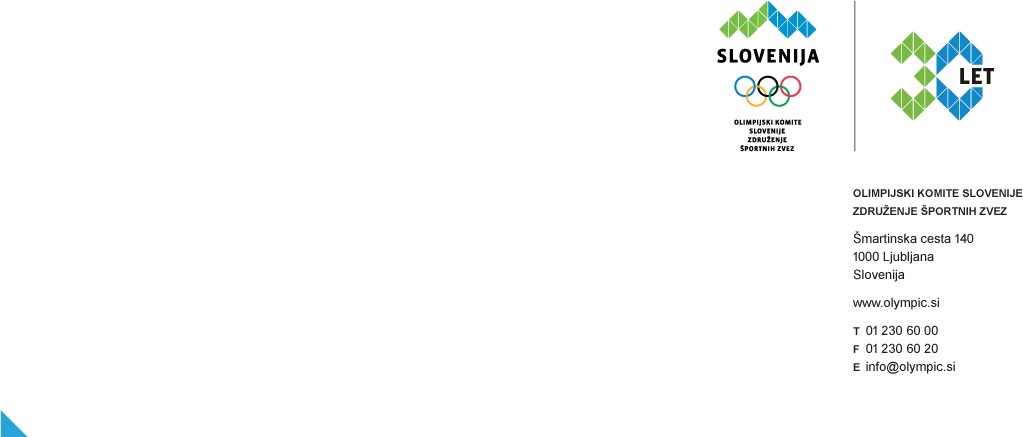 PRISOTNI:Predstavniki nacionalnih panožnih športnih zvezPredstavniki nacionalnih panožnih športnih zvez olimpijskih športov:Roman Dobnikar (Atletska zveza Slovenije), Matevž Šrekl (Badmintonska zveza Slovenije), Sašo Weixlr (Boksarska zveza Slovenije), Urban Zelinka (Curling zveza Slovenije), Špela Hus (Gimnastična zveza Slovenije), Gorazd Kogoj (Golf zveza Slovenije), Jure Penko (Hokejska zveza Slovenije), Romeo Podlogar (Jadralna zveza Slovenije), Bogdan Gabrovec (Judo zveza Slovenije), Andrej Jelenc (Kajakaška zveza Slovenije), Borut Strojin (Karate zveza Slovenije), Tomaž Grm (Kolesarska zveza Slovenije), Damir Rađenović (Košarkarska zveza Slovenije), Marjan Ilar (Lokostrelska zveza Slovenije), Stanko Glažar (Nogometna zveza Slovenije), Metod Ropret (Odbojkarska zveza Slovenije), Bojan Rotovnik (Planinska zveza Slovenije), Silvester Lipošek (Plavalna zveza Slovenije), Suzana Majcen Dvoršak (Rokoborska zveza Slovenije), Goran Cvijić (Rokometna zveza Slovenije), Aleksander Mravljak (Sabljaška zveza Slovenije), Milan Sirše (Sankaška zveza Slovenije), Iztok Kvas (Slovenska rolkarska zveza), Enzo Smrekar (Smučarska zveza Slovenije), Janez Slapar (Strelska zveza Slovenije), Tomaž Barada (Taekwon-do zveza Slovenije), Jošt Dolničar (Veslaška zveza Slovenije), Marko Mrdjenovič (Zveza za baseball in softball Slovenije).Predstavniki nacionalnih športnih zvez športov, ki jih MOK priznavaSimon Jurkovič (Avto-moto zveza Slovenije), Primož Marinko (Balinarska zveza Slovenije), Aljaž Britvič (Cheerleading zveza Slovenije), Teja Vidic (Frizbi zveza Slovenije), Sonja Poljšak (Kegljaška zveza Slovenije), Vladimir Sitar (Kickboxing zveza Slovenije), Ana Borštnik Pribakovič (Orientacijska zveza Slovenije), Fiona Johnson Kocjančič (Plesna zveza Slovenije), Mitja Slavinec (Slovenska potapljaška zveza), Iztok Vorkapič -prišel kasneje (Slovenska zveza tajskega boksa), Gregor Kustec (Squash zveza Slovenije), Zoran Kramar (Zveza društev kegljanja na ledu Slovenije), Srečko Španić (Zveza društev petanke Slovenije), Marjan Dogša (Zveza Wushu- Taijiquan Slovenije), Dagmar Šuster (Zveza za avto šport Slovenije AŠ 2005).Predstavniki nacionalnih športnih zvez neolimpijskih športovBart Stegeman (Dama zveza Slovenije), Benjamin Pratnemer (Pikado zveza Slovenije), Samo Železnik (Powerlifting zveza Slovenije – zveza troboja), Zoran Kačičnik (Slovenska univerzitetna športna zveza), Gregor Štorman (Zveza za ameriški nogomet Slovenije), Damijan Lazar (Zveza za šport invalidov Slovenije-Slovenski paralimpijski komite).Predstavniki lokalnih športnih zvez:Jaka Lenart (Regijska pisarna Brežice), Andrej Cevc (Regijska pisarna Grosuplje), Milan Knez (Regijska pisarna Grosuplje), Biserka Drinovec (Regijska pisarna Jesenice), Branko Jeršin (Regijska pisarna Jesenice), Janez Sodržnik (Regijska pisarna Ljubljana), Ljubo Germič (Regijska pisarna Maribor), Miran Müllner (Regijska pisarna Nova Gorica), Metod Jerman (Regijska pisarna Novo mesto), Bojan Fajs (Regijska pisarna Ptuj), Ali Al Hiasat (Regijska pisarna Slovenj Gradec), Matjaž Cesar (Regijska pisarna Velenje).Predstavniki športnih zvez in združenjPredstavniki športnih zvez in združenj, ki se pretežno ukvarjajo s športom za vseDejan Crnek (Športna Unija Slovenije-Zveza društev za športno rekreacijo in športno vzgojo), Maja Vogrič (Zveza tabornikov Slovenije), Maja Pajek (Zveza za športno rekreacijo Slovenije).Predstavniki športnih zvez in združenjIgor Lukšič (Zveza karate organizacij Slovenije).Predstavniki zamejskih športnih organizacij/Komisija športnikov OKS-ZŠZRaša Sraka Vuković, Ana Umer.Klub slovenskih olimpijcevIvo Čarman, Rožle Prezelj.Individualni ustanovitelj OKS-ZŠZMiroslav Cerar.Ostali prisotni: Rok Konečnik (Športna zveza Slovenj Gradec), Simon Maljevac (Balinarska zveza Slovenije), Igor Rakuša (SSZS), Robert Prosen (Športna zveza Kamnik), Dušan Gerlovič (Fitnes zveza Slovenije), Gaber Benedik (Zveza za športno rekreacijo), strokovna služba OKS-ZŠZ, novinarji.Uvodoma je Bogdan Gabrovec, predsednik OKS-ZŠZ vse prisotne na 48. redni seji Skupščine OKS-ZŠZ lepo pozdravil.Na povabilo Braneta Dmitroviča je prisotne nato nagovorila dr. Mojca Doupona (generalna direktorica Direktorata za šport), ki je predstavila najnovejše ukrepe ob sproščanju dejavnosti v športu. Na kratko je predstavila, katere pomoči države so bile na voljo v času korona krize, prestavila je tudi načrtovani paket pomoči v prihodnje. Sledila sta nagovora veleposlanika Japonske v Sloveniji, g. Hiromichi Matsushima in veleposlanika Ljudske republike Kitajske v Sloveniji, g. Wang Shunqing.V nagovorih sta se oba ozrla proti prihodnjim olimpijskim igram, ki jih bosta gostili njuni državi ter izrazila prepričanje, da bodo igre varne in kvalitetno izvedene.Sledil je začetek seje. V uvodu je Blaž Perko, generalni sekretar OKS-ZŠZ, prisotne pozdravil in v nadaljevanju predstavil podrobnosti glede sklepčnosti skupščine, kot je zapisano v 45. členu Pravil OKS-ZŠZ. Predlagal je naslednje organe Skupščine OKS-ZŠZ:Delovno predsedstvo v sestavi: Bogdan Gabrovec (predsednik), mag. Janez Sodržnik, Tomaž Barada in Enzo Smrekar (člani).Verifikacijsko komisijo: Miran Müllner (predsednik), Aljaž Britvič, Biserka Drinovec, Milan Knez in Samo Košir (člani). Zapisnikarja: Bojana Okorn Počivavšek.Overovatelja zapisnika: Raša Sraka Vukovič in Bojan Rotovnik.Ker s strani članov skupščine ni bilo drugačnega predloga, je Bogdan Gabrovec prisotne pozval h glasovanju o sestavi vseh delovnih teles skupščine, in sicer z dvigom glasovalnih lističev. Predlog sestave delovnih teles za 48. redno skupščino je bil soglasno sprejet.Sklep Skupščine OKS-ZŠZ:Blaž Perko je ugotovil, da so delovna telesa seje imenovana, zato je delovnemu predsedstvu predlagal, da prične z vodenjem seje.Poročilo verifikacijske komisijeBogdan Gabrovec je povabil Mirana Müllnerja, predsednika Verifikacijske komisije, da je podal poročilo o verifikaciji prisotnih članov skupščine in na podlagi tega ugotovil sklepčnost:Člani komisije ugotavljajo, da je od 116 članov Skupščine OKS-ZŠZ, ki imajo glasovalno pravico, prisotnih 70 članov in da je od 39 predstavnikov nacionalnih športnih zvez olimpijskih športov prisotnih 29 članov.Ker je za sklepčnost Skupščine OKS-ZŠZ, skladno s 45. členom Pravil OKS-ZŠZ, potrebna prisotnost najmanj 59 članov skupščine z glasovalno pravico, od katerih mora biti najmanj 20 predstavnikov nacionalnih športnih zvez olimpijskih Športov, je ugotovljeno, da je 48. seja Skupščine OKS-ZŠZ, skladno s 36. in 45. členom Pravil OKS-ZŠZ, sklepčna in je lahko nadaljevala z delom.V nadaljevanju je Bogdan Gabrovec k predstavitvi povabil Gregorja Mauka, predstavnika sponzorskega podjetja Toyota, ki je prisotnim predstavil projekt Drive me.Potrditev dnevnega redaBogdan Gabrovec je predlagal z vabilom poslan dnevni red seje, pri čemer je predlagal zamenjavo 1. in 2. točke. Predlog spremenjenega dnevnega reda se tako glasi:Poročilo verifikacijske komisijePotrditev dnevnega redaČlanstvo OKS-ZŠZZapisnik 47. redne seje skupščine OKS-ZŠZEtični kodeks delovanja v športuOsnutek predloga sprememb Pravil OKS-ZŠZPoročila OKS-ZŠZ za leto 2020Letno poročiloPoročilo Nadzornega odboraLetni delovni načrt OKS-ZŠZ za leto 2021Letno poročilo SLOADO za leto 2020Pobude in predlogiRaznoPredsednik je podal predlog dnevnega reda na glasovanje, ki se je izvedlo z dvigom glasovalnega lističa. Predsednik je ugotovil, da je bil predlagani dnevni red seje soglasno sprejet.Sklep Skupščine OKS-ZŠZ:Članstvo OKS-ZŠZBogdan Gabrovec povabi k predstavitvi predloga sprejetja novih članic Sama Koširja, ob odsotnosti predsednika komisije Mateja Erjavca. Predlog je bil že sprejet tako na Komisiji za organiziranost in pravne zadeve OKS-ZŠZ kot tudi na Izvršnem odboru OKS-ZŠZ. Predsedujoči predlaga, da se vse tri zveze sprejme med članice. Predlogi, da se Športna zveza Velike Lašče, Športna zveza Občine Slovenske Konjice in Slovenska savate zveza sprejmejo v članstvo OKS- ZŠZ, so bili soglasno sprejeti.Sklepi Skupščine OKS-ZŠZ so sledeči:Zapisnik 47. redne seje Skupščine OKS-ZŠZPredsednik Bogdan Gabrovec je predal besedo Blažu Perku, ki je na skupščini podal naslednje informacije:redna seja Skupščine OKS je potekala 16. decembra 2020 preko spletne platforme Zoom. Na dnevnem redu je bilo 7 točk. Sprejetih je bilo 5 sklepov, ki so bili vsi realizirani. Bogdan Gabrovec je nadalje povedal, da na zapisnik ni prispela nobena pripomba. Na sami seji tudi ni bilo pripomb zato predsednik Bogdan Gabrovec poda zapisnik v formalno potrditev prisotnim. Zapisnik 47 seje Skupščine OKS-ZŠZ je bilo soglasno sprejet.Sklep Skupščine OKS-ZŠZ:Etični kodeks delovanja v športuBogdan Gabrovec povabi predsednika Etične komisije OKS-ZŠZ, Bojana Rotovnika, da predstavi predlog Etičnega kodeksa delovanja v športu, ki je narejen v skladu s smernicami MOK. Kot osnova je bil vzet nemški kodeks. Kodeks je kratek in razumljiv. Izvzeti so navijači, saj jih je težko vključevati v shemo organiziranega športa. Želja snovalcev je, da se poveča zavedanje potrebnosti po etičnem obravnavanju pri vseh deležnikih v športu. Vzpodbuditi želijo zveze, da znotraj organizacij, poleg kršitev disciplinskega pravilnika, vzpostavijo obravnavo suma neetičnih dogodkov. Interni akti športnih zvez naj se uskladijo v skladu s tem kodeksom. Osnutek predloga je bil po postopku priprave na zadevni komisiji in potrditvi na Izvršnem odboru OKS-ZŠZ dan v javno razprava. Nato je bil organiziran posvet. S smiselno upoštevanimi pripombami je bil kodeks nato sprejet na junijski seji Izvršnega odbora OKS-ZŠZ in dan Skupščini v sprejetje. Zadevna komisija bo v nadaljevanju spremljala izvedbo kodeksa v praksi.Pod to točko ni bilo razprave. Predsednik Bogdan Gabrovec je skupščini predlagal sklep, da se Etični kodeks sprejme. Sprejem kodeksa je bil soglasen.Sklep Skupščine OKS-ZŠZ:Osnutek predloga sprememb Pravil OKS-ZŠZPredsednik Bogdan Gabrovec je uvodoma predlagal, da se predlog sprememb Pravil OKS-ZŠZ obravnava kot osnutek morebitne spremembe pravil delovanja krovne športne organizacije. Predstavlja naj vsebino za temeljit premislek in mnenja naj bodo dana z argumentacijo preden gre osnutek v javno razpravo. Predlagal je, da je razprava utemeljena in na nivoju športa in športne etike.Nadalje je Blaž Perko predstavil osnutek predloga Pravil OKS-ZŠZ, ki so ga člani prejeli z gradivom. V juniju 2018 so bile narejene nekatere manjše nujne spremembe zaradi smernic MOK. V nadaljevanju bi se lotili celostne spremembe, kar je predsednik tudi napovedal ob prevzemu sedanjega mandata. Sledili bi napotilom MOK, da statuti sledijo načelom dobrega upravljanja, da se zagotovil maksimalna integriteta, etika in organiziranost. Tako se lahko zagotovi avtonomijo športa napram drugemu svetu. V predlogu so upoštevane ugotovljene slabosti skozi prakso delovanja. Vsekakor je eden od namenov prizadevanje za skupno, enotno zastopanje članstva napram državi in lokalnim skupnostim. Nadalje je predstavil področja sprememb novih pravil. Predlagal je naslednji terminski načrt: do septembra je čas za posredovanje predlogov in pripomb s strani članic, nato bi do novembra potekala razprava znotraj organov in komisij, s pomočjo Komisije za organiziranost in pravne zadeve OKS-ZŠZ bi se oblikoval končni predlog, ki bi šel v novembru v odločanje na Izvršni odbor OKS-ZŠZ, nato pa decembra na potrditev na decembrsko Skupščino OKS-ZŠZ.Mag. Janez Sodržnik je izrazil nestrinjanje s predstavljenim predlogom sprememb. Nova pravila bi pomenila nove smernice slovenskega športa, kar bi se odražalo pri delitvi javnega denarja. Zanj je predlog presenečenje, saj je ključna sprememba ta, da se dvigne pomen olimpijskemu delu na račun športa za vse, zato predloga ne bo podprl. V času pandemije bi bilo potrebno iskati skupne rešitve, kako pomagati športu in športnim panogam, ki so utrpele največjo škodo in nastopiti enotno proti državi, se pa športna sfera deli, ukvarja z manj pomembnim. Menil je, da je njegova dolžnost, da opozori na naslednje spremembe. Mnenja je, da tako organizacija kot tudi dva strokovna sveta delujejo v ravnovesju in njihovo delovanje dosega dobre rezultate. Uvedba stebra športa na lokalni ravni se mu zdi nesmiselna. Predstavil je primer potovanja Slovenske bakle, kjer šport za vse in šport na lokalni ravni dosegata neverjetne sinergije. Prav tako so dobre sinergije med športom za vse, športom na lokalni ravni in olimpijskim gibanjem. Zato predlaga nadaljevanje uspešnega delovanja in ne delitev na več stebrov delovanja, torej nadgrajevanje uspešnega in ne razdruževanje. Mnenja je, da razdiranje in siromašenje drugega stebra deli OKS na dve organizaciji (OKS in ZŠZ). Ne strinja se, da traja mandat predsednika 8 let, kar podpre z nekaj primeri. Nadalje predlaga načelo enakosti članstva; torej, da na glasove ne vpliva število registriranih in kategoriziranih športnikov, saj se majhne zveze trudijo po svojih najboljših močeh in znanju. Predlog pa jasno loči velike in male športne zveze, s čimer se ne strinja, saj vidi v taki delitvi nespoštovanje majhnih zvez. Tako razmerje bi se lahko hitro odražalo v delitvi javnih sredstev. Na koncu je zaključil, da bi bila taka sprememba revolucionarna, saj posega v vse pore organizacije. Meni, da so v ozadju najverjetnejeparcialni interesi posameznikov. Poziva, da se predlog umakne, saj povzroča razdor ter nezadovoljstvo in ne povezovanje.Dr. Mitja Slavinec (Slovenska potapljaška zveza) je predlagal, da naj se volilni sistem poenostavi tako, da bo razumljiv in sorazmeren. Meni, da so olimpijske panoge pomembne in imajo večine, niso pa edine. Vpliv in možnost participacijE zveze skupni družini, v kateri deluje, ni takšen kot si želi. Predlaga, da so vse zveze dobrodošle in da prispevajo svoj delež. Strinja se, da ostane še naprej Olimpijski komite Slovenije skupaj z Združenjem športnih zvez.Razpravo je prekinil prihod Janeza Poklukarja, ministra za zdravje. Sprva je Bogdan Gabrovec predal besedo dr. Matjažu Vogrinu, predsedniku Medicinske komisije pri OKS-ZŠZ, ki je tudi vodja medicinskega tima na OI v Tokiu. Povedal je, da se je povečalo število preventivnih timov, da se je vzpostavila mreža referenčnih športnih centrov in da je razširjena starostna meja preventivnih pregledov za športnike.Janez Poklukar je vse prisotne nagovoril s prošnjo, da pristopijo k cepljenju. Če družba ne bo precepljena, se v jesenskih mesecih zapiranju družbe ne bo moč izogniti. To velja tudi za šport. Športniki naj bodo zgled, ki lahko popelje vsakega prebivalca na cepljenje.Nato se je nadaljevala razprava o osnutku sprememb Pravil OKS-ZŠZ. Predsednik Bogdan Gabrovec je dal besedo Tomažu Baradi (Taekwon-do zveza Slovenija). Tudi on je izpostavil, da so pravila zgolj predlog in da se ne sprejemajo, saj je za sprejem še dovolj časa. Želja je, da šport napreduje. V takem primeru pa so potrebne spremembe. Poudaril je, da je Bogdan Gabrovec jasno napovedal spremembo pravil ob prevzemu sedanjega mandata. Glede predlaganega 8-letnega mandata predsednika pa je utemeljil, da ima predsednik MOK tako dolg mandat. Predlagal je, da si člani vzamejo čas in dajo dobre predloge. Želja je, da OKS-ZŠZ deluje kot eno in tako naj tudi bo.Miroslav Cerar je kot predstavnik Slovenske olimpijske akademije podal svoje utemeljitve. Po priporočilu MOK je namreč potrebno ustanoviti Komisijo za integriteto pri OKS-ZŠZ. V pravila je potrebno tudi dodati, da bo upoštevan Kodeks ravnanja za preprečevanje prirejanja rezultatov športnih tekmovanj. OKS-ZŠZ na mednarodnem nivoju velja za uspešno organizacijo. Na koncu je vse prisotne pozval, naj bodo strpni. Vse se razvija, tudi OKS se mora.Aljaž Britvič (Cheerleading zveza Slovenije) je podprl spremembe in predlagano časovnico. Predlaga, da se vsebina prediskutira, saj gre zgolj za predlog. Podpira pa določene spremembe. Povedal pa je, da je glas zveze, ki jo zastopa najmanj vreden, počuti se kot del tretjega stebra, nima zavarovanega foruma, njihov glas je manj vreden. Volilna pravica na skupščini pa je temeljna pravica članic. Zato so potrebne spremembe, saj se počuti kot zveza zapostavljenega. Povedal je še, da je podrto razmerje med višino članarine in glasovalno pravico.Ljubo Germič (ŠZ Ruše) ugotavlja, da je OKS-ZŠZ pri predlogu razdvojen. Vsi naj bi govorili o istih vrednotah, ampak interpretacija predstavljenih vrednot je bila diametralna. Pozval je k združevanju in ne obračunavanju. V praksi njihova občinska športna zveza in Strelska zveza Slovenije delujeta povezovalno, z roko v roki.Metod Ropret (Odbojkarska zveza Slovenije) je povedal, da naj bi šport združeval. Prihaja do različnih pogledov, kar je dobro, ker tako pride do pogovora.Marjan Ilar (Lokostrelska zveza Slovenije) meni, da slišana razprava lahko predstavlja izhodišče za široko diskusijo. Dušan Gerlovič (Fitnes zveza Slovenije) nadalje predlaga, da se naredi resna SWOT analiza kaj pomenijo predlagane spremembe (finančno, vsebinsko in organizacijsko) za slovenski šport. Sedanja struktura je nastala z združitvijo dveh samostojnih zvez OKS in ZŠZ, na to naj se ne pozabi. Šport za vse je v zadnjih letih naredil velik korak naprej. Interesiin pogledi so zato lahko zelo različni. Kot predstavnik zveze, ki nima volilne pravice, je predlagal, da se volilni sistem spremeni. Interes slovenskega športa vsekakor je na prvem mestu, a je potrebno tudi zadostiti interesom MOK.Andraž Žurman (Zveza vaterpolskih društev Slovenije) se ne strinja, da število glasov na skupščini predstavlja število registriranih športnikov, saj so nekatere zveze omejene glede prostora izvedbe vadbe. Kot predsednik Nadzornega odbora OKS-ZŠZ je predstavil nedavne dogodke glede izvedbe nadzora na OKS-ZŠZ povezane z anonimno prijavo. Opravil je razgovore z generalnim sekretarjem in predsednikom, vendar razgovori z zaposlenimi so mu bili s poslano pravno razlago onemogočeni. Na podlagi tega meni, da je v predlogu delo tega organa še bolj onemogočeno.Gregor Štorman (Zveza za ameriški nogomet) meni, da se število glasov ne more vezati na število registriranih športnikov, saj bodo tako večje zveze še močnejše. Večina manjših zvez nima niti zaposlenih. Velike zveze pa bodo vedno imele denar, ker so atraktivne.Dejan Crnek (ŠUS-Zveza društev za športno rekreacijo in športno vzgojo) je pojasnil izvor naziva prvi podpredsednik. Z združitvijo OKS in Športne zveze Slovenije je imela nova organizacija lahko samo enega predsednika, zato je v uporabi še danes naziv prvi podpredsednik za osebo, ki pokriva šport za vse.Miran Müllner (ŠZ Nova Gorica) se ne strinja s predlogom o 12-ih regijskih pisarnah, kolikor bo Slovenija imela pokrajin (sedaj jih je 15). Tak predlog vodi k centralizaciji. Regijske pisarne so vez med OKS-ZŠZ in športom na lokalni ravni. Nadalje meni, da starost 70 let ne sme biti mejna za članstvo v Izvršnem odboru, saj izključuje ljudi z izkušnjami. Športniki panožnih zvez olimpijskih panog so tudi športniki občinskih športnih zvez, to se ne sme pozabiti. Mnenja je, da je sedanji sistem uspešen, vendar je potrebno reševati stvari od NPŠ 2023-2033 z analizo kakšno je dejansko stanje športa v Sloveniji in reševati stvari, ki niso v redu (npr. delitev denarja). Meni, da je potrebno pomagati panožnim zvezam neolimpijskih športov in univerzitetnim športnim organizacijam.Roman Dobnikar (Atletska zveza Slovenije) predlaga, da naj si nov predsednik pripravi nove smernice, pravila, na podlagi katerih ga bo članstvo izbralo. Nekaj sprememb je vsekakor potrebnih, naredijo naj se korakoma. Prepletanje obeh stebrov je veliko. Energija v prihajajočem letu naj bo raje usmerjena v skupno delovanje in zastopanje naproti državi. Pri tem pa poudarja, da naj se ne zapostavlja regij in občin, torej terena. Prav tako naj se ne zapostavlja prostovoljstva, ki vodi do takšnih rezultatov kot jih imamo. Meni, da se malih športnih zvez ne sme zapostavljati.Predsednik Bogdan Gabrovec je zaključil, da je namen osnutka spremembe Pravil boljše sodelovanje vseh deležnikov. S predlogom se daje članstvu demokratično priložnost, da izrazijo mnenje, voljo. Zveze članice naj v časovnem obdobju povedo, kakšno je njihovo razmišljanje glede sprememb. Podpira pluralnost razmišljanja znotraj OKS-ZŠZ. Predlaga dopolnitev predstavljene časovnice: da gre predlog v razpravo, kjer se bodo zbrala mnenja članic. Nato pa gre nov osnutek predloga pravil na izredno Skupščino OKS-ZŠZ, ki naj bo sklicana konec septembra. Želja je, da je demokratičnost omogočena vsem. Nato pa v sprejetje na Izvršni Odbor OKS-ZŠZ in v sprejetje na decembrsko Skupščino OKS-ZŠZ.Tomaž Grm (Kolesarska zveza Slovenije) meni, da je bilo dano na predlog veliko dobrih, različnih komentarjev. Meni, da ni nič slabega, da se Pravila spreminjajo, če se skupščina strinja. Pomembno je, da vsi dobijo možnost, da odločajo o spremembah.Bogdan Gabrovec je predlagal, da se predlog osnutka Pravil OKS-ZŠZ da v javno razpravo, kjer se zbirajo mnenja. Konec septembra se skliče izredna Skupščina OKS-ZŠZ, kjer se razpravlja o primernosti sprememb novih Pravil OKS- ZŠZ.Predstavljeni predlog je dal prisotnim na glasovanje.Od 29 prisotnih z zelenim glasovalnim lističem, jih je ZA glasovalo 27, 2 sta bila VZDRŽANA.Od 11 prisotnih z modrim glasovalnim lističem, jih je ZA glasovalo 10, 1 glas VZDRŽAN (1 član Skupščine OKS-ZŠZ se glasovanja ni udeležil).Od 29 prisotnih z belim glasovalnim lističem, jih je ZA glasovalo 25, 4 glasovi VZDRŽANI.Skladno s sprejetimi Pravili OKS-ZŠZ je po preračunavanju ponderjev ZA glasovalo 91,30% vseh prisotnih, 8,70% je bilo VZDRŽANIH.Predsednik Bogdan Gabrovec je ugotovil, da je bil predlagani predlog sklepa sprejet.Poročilo OKS-ZŠZ za leto 2020Predsednik Bogdan Gabrovec pozove Blaža Perka, da predstavi Letno poročilo za leto 2020.Gradivo so člani prejeli po elektronski pošti, prav tako pa tudi fizično na seji. OKS-ZŠZ se je ustrezno odzval na epidemijo, tako organizacijsko kot tudi stroškovno. Prestavitev olimpijskih iger je vsekakor vplivala na celotno poslovanje. Kljub epidemiji pa je bilo z vsebinskega vidika organiziranih kar nekaj aktivnosti.Nadalje je Matic Švab, poslovni direktor OKS-ZŠZ, predstavil ključne finančne poudarke revidiranega poslovnega poročila za leto 2020. Izkazan je pozitiven poslovni rezultat, tako na OKS-ZŠZ kot tudi pri hčerinskih družbah. Močno je na finančno poslovanje vplivala epidemija koronavirusa, zaradi katere so morali organizatorji prestaviti olimpijske igre v Tokiu. Zaradi nastale nove situacije je OKS-ZŠZ nemudoma začel z racionalizacijo poslovanja in pripravo rebalansa načrtovanih stroškov in prihodkov. OKS-ZŠZ je stopil v stik z glavnimi deležniki (MIZŠ, FŠO, sponzorji, MOK, EOC…) in načrtovane prihodke zmanjšal na račun nerealiziranih projektov. Sponzorske pravice povezane z olimpijsko reprezentanco Tokio 2020 pa prenesel v leto 2021.Predsednik Bogdan Gabrovec je predal besedo Andražu Žurmanu (predsedniku Nadzornega odbora OKS-ZŠZ), ki je na kratko predstavil mnenje NO OKS-ZŠZ in predlagal sprejetje poročila. Prosil je, da se ugotovi kakšne pristojnosti ima Nadzorni odbor OKS-ZŠZ vezano na razgovore z zaposlenimi na OKS-ZŠZ. Nadalje je predlagal, da se razpiše postopek za rednega člana in tudi za nadomestna člana Nadzornega odbora OKS, ker so dosedanji člani iz opravičljivih razlogov odstopili.Razprave ni bilo.Na predlog predsednika so bili soglasno sprejeti naslednji sklepi:Letni delovni načrt OKS-ZŠZ za leto 2021Bogdan Gabrovec je pozval Blaža Perka k besedi. Le-ta je povedal, da je Skupščina OKS-ZŠZ na decembrski seji sprejela okvir Letnega delovnega načrta. Po pridobitvi, predvsem finančnih, podatkov je potreben rebalans le-tega. Izvršni odbor IO OKS-ZŠZ ga je že potrdil in ga dal v potrditev še na Skupščino OKS-ZŠZ.Nadalje je Matic Švab, poslovni direktor OKS-ZŠZ, podrobneje predstavil predvidene prihodke in odhodke po načrtu. Nekaj prihodkov je iz leta 2020 preneseno v leto 2021 (LPŠ, FŠO). Predpostavlja se, da bodo olimpijske igre v Tokiu s tekmovalnega vidika izpeljane, ostalih nešportnih obiskov iger ne bo. Prav tako je predvideno, da bodo olimpijske igre v Pekingu realizirane. Izpostavil je ključne projekte, ki so predvideni za izvedbo v letu 2021 in pa potencialna tveganja za OKS-ZŠZ (neizvedba športnih tekmovanj, valutne razlike,…)Ni bilo razprave.Na predlog predsednika OKS-ZŠZ je bil soglasno sprejet naslednji sklep:Letno poročilo SLOADO za leto 2020Predsednik Bogdan Gabrovec je povabil, direktorja SLOADO, Janija Dvoršaka, da je predstavil Letno poročilo SLOADO za leto 2020. Pomembno v letu 2020 je bilo: pandemija COVID-a, nov Kodeks z veljavnostjo od 1.1. 2021 in WADA AUDIT – revizija izvajanja protidpopinškega programa in ugotavljanja skladnosti. Predstavil je področje izvedenih programov (kontrol testiranj) in rezultatov le-teh, preventivne programe, usposabljanja in svetovanja ter nadzorovanja dela UDK. Nadalje je predstavil prihodke po posameznih virih financiranja in odhodke po posameznih postavkah. Povedal je, da je organizacija finančno stabilna.Na to temo ni bilo razprave.Soglasno je bil sprejet sklep, da so se člani seznanili z Letnim poročilom za leto 2020.Pobude in predlogiNa OKS-ZŠZ ni prispela nobena pisna pobuda oz. predlog. Tudi na sami seji ni bilo danih predlogov in pobud.RaznoPod to točko ni bilo razprave.Seja se je zaključila ob 18:43.Zapisala: Bojana Okorn PočivavšekOverovatelja:Raša Sraka VukovičBojan Rotovnik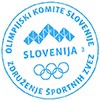 PRISOTNI:Predstavniki nacionalnih panožnih športnih zvezPredstavniki nacionalnih panožnih športnih zvez olimpijskih športov:Robert Reher (Boksarska zveza Slovenije), Edvard Kolar (Gimnastična zveza Slovenije), Gorazd Kogoj (Golf zveza Slovenije), Jure Penko (Hokejska zveza Slovenije), Romeo Podlogar (Jadralna zveza Slovenije), Bogdan Gabrovec (Judo zveza Slovenije), Andrej Jelenc (Kajakaška zveza Slovenije), Matej Erjavec (Košarkarska zveza Slovenije), Bojan Rotovnik (Planinska zveza Slovenije), Silvester Lipošek (Plavalna zveza Slovenije), Suzana Majcen Dvoršak (Rokoborska zveza Slovenije), Aleksander Mravljak (Sabljaška zveza Slovenije), Milan Sirše (Sankaška zveza Slovenije), Iztok Kvas (Slovenska rolkarska zveza), Uroš Zupan (Smučarska zveza Slovenije), Janez Slapar (Strelska zveza Slovenije), Tomaž Barada (Taekwon-do zveza Slovenije), Jernej Slivnik (Veslaška zveza Slovenije), Marko Mrdjenovič (Zveza za baseball in softball Slovenije).Predstavniki nacionalnih športnih zvez športov, ki jih MOK priznavaSimon Jurkovič (Avto-moto zveza Slovenije), Borut Knavs (Bowling zveza Slovenije), Aljaž Britvič (Cheerleading zveza Slovenije), Vladimir Sitar (Kickboxing zveza Slovenije), Dušan Petrovič (Orientacijska zveza Slovenije), Mitja Slavinec (Slovenska potapljaška zveza), Klemen Kristan (Squash zveza Slovenije), Hasan Ibrič (Zveza Wushu- Taijiquan Slovenije).Predstavniki nacionalnih športnih zvez neolimpijskih športovRobert Perc (Ju jitsu zveza Slovenije), Zoran Kačičnik (Slovenska univerzitetna športna zveza), Gregor Štorman (Zveza za ameriški nogomet Slovenije), Damijan Lazar (Zveza za šport invalidov Slovenije-Slovenski paralimpijski komite).Predstavniki lokalnih športnih zvez:Andrej Cevc (Regijska pisarna Grosuplje), Milan Knez (Regijska pisarna Grosuplje), Branko Jeršin (Regijska pisarna Jesenice), Janez Sodržnik (Regijska pisarna Ljubljana), Ljubo Germič (Regijska pisarna Maribor), Jiri Volt (Regijska pisarna Novo mesto), Tomislav Tiringer (Regijska pisarna Postojna), Miran Kos (Regijska pisarna Slovenj Gradec).Predstavniki športnih zvez in združenjPredstavniki športnih zvez in združenj, ki se pretežno ukvarjajo s športom za vseMaja Vogrič (Zveza tabornikov Slovenije), Maja Pajek (Zveza za športno rekreacijo Slovenije).Predstavniki športnih zvez in združenjDušan Macura (Zveza karate organizacij Slovenije).Predstavniki zamejskih športnih organizacij/Komisija športnikov OKS-ZŠZRaša Sraka Vuković.Klub slovenskih olimpijcevIvo Čarman, Rožle Prezelj.Individualni ustanovitelj OKS-ZŠZMiroslav Cerar.Ostali prisotni: Mojca Doupona (MIZŠ), Sašo Norčič (Strokovni svet RS za šport), Uroš Mohorič (Rokometna zveza Slovenije), Dušan Gerlovič (Fitnes zveza Slovenije), Gaber Benedik (Zveza za športno rekreacijo), Rok Pandel (Zveza tabornikov Slovenije), Lovrencij Galuf (Judo zveza Slovenije), Slavko Cvetanović (ŠZ Kranj), Julija Škofic (Pravna fakulteta), Luka Steiner, strokovna služba OKS-ZŠZ, novinarji.Uvodoma je Bogdan Gabrovec, predsednik OKS-ZŠZ, vse prisotne na 1. izredni seji Skupščine OKS-ZŠZ, ki je potekala na Fakulteti za šport, lepo pozdravil. Nato povabi k nagovoru dr. Damirja Karpljuka, dekana Fakultete za šport.Sledil je začetek seje. Bogdan Gabrovec je povedal, da bo 1. izredna skupščina potekala z upoštevanjem COVID-19 razmer. Skupščina bo razpravljalne narave. V uvodu je Blaž Perko, generalni sekretar OKS-ZŠZ, prisotne pozdravil in v nadaljevanju predstavil podrobnosti glede sklepčnosti skupščine, kot je zapisano v 45. členu Pravil OKS-ZŠZ. Zaradi nesklepčnosti se je zasedanje odložilo za 30 minut.Bogdan Gabrovec je predlagal naslednje organe Skupščine OKS-ZŠZ:Delovno predsedstvo v sestavi: Bogdan Gabrovec (predsednik), Janez Sodržnik, Tomaž Barada in Blaž Perko (člani). Verifikacijsko komisijo: Matej Erjavec (predsednik), Aljaž Britvič, Milan Knez in Samo Košir (člani).Zapisnikarja: Bojana Okorn Počivavšek.Overovatelja zapisnika: Vladimir Sitar in Gorazd Kogoj.Ker s strani članov skupščine ni bilo drugačnega predloga, je Bogdan Gabrovec prisotne pozval h glasovanju o sestavi vseh delovnih teles skupščine, in sicer z dvigom glasovalnih lističev. Predlog sestave delovnih teles za 1. izredno skupščino je bil soglasno sprejet.Sklep Skupščine OKS-ZŠZ:Blaž Perko je ugotovil, da so delovna telesa seje imenovana, zato je verifikacijski komisiji predlagal, da ugotovi sklepčnost.Poročilo verifikacijske komisijeBogdan Gabrovec je po 40 minutah povabil Mateja Erjavca, predsednika Verifikacijske komisije, da je podal poročilo o verifikaciji prisotnih članov skupščine in na podlagi tega ugotovil sklepčnost:Člani komisije ugotavljajo, da je od 117 članov Skupščine OKS-ZŠZ, ki imajo glasovalno pravico, prisotnih 46 članov in da je od 39 predstavnikov nacionalnih športnih zvez olimpijskih športov prisotnih 19 članov.Ker je za sklepčnost Skupščine OKS-ZŠZ, skladno s 45. členom Pravil OKS-ZŠZ, po preteku 30 minut od sklica skupščine, potrebno prisotnost najmanj 39 članov skupščine z glasovalno pravico, pri čemer morajo tudi v tem primeru predstavniki nacionalnih športnih zvez olimpijskih športov predstavljati več kot polovico prisotnih glasov, člani komisije za verifikacijo ugotavljajo, da je 1. izredna seja skupščine OKS-ZŠZ, skladno z 2. odstavkom 45. člena Pravil OKS- ZŠZ, sklepčna in je lahko nadaljevala z delom.Sklep Skupščine OKS-ZŠZ:Potrditev dnevnega redaBogdan Gabrovec je predlagal z vabilom poslan dnevni red seje. Ugotovljeno je bilo, da se točki 1. in 2. zamenjata. Tako se spremenjeni dnevni red glasi.Poročilo verifikacijske komisijePotrditev dnevnega redaRazprava o Osnutku predloga sprememb Pravil OKS-ZŠZPredsednik je podal predlog dnevnega reda na glasovanje, ki se je izvedlo z dvigom glasovalnih lističev. Predsednik je ugotovil, da je bil predlagani dnevni red seje soglasno sprejet.Sklep Skupščine OKS-ZŠZ:Razprava o Osnutku predloga sprememb Pravil OKS-ZŠZB. Gabrovec je uvodoma predstavil potek procesa sprejemanja Pravil OKS-ZŠZ in izpostavil določene podrobnosti. Izredna seja skupščine je bila sklicana na podlagi sklepa zadnje redne skupščine. Na podlagi sprejetega terminskega načrta je v odprti razpravi za športne zveze članice OKS-ZŠZ strokovna služba zbrala prejete pisne pripombe članic (rok je bil do 10.9.2021) in pripravila komentarje. Zbrane pripombe so bile članom skupščine poslane kot gradivo. Po 10.9.2021 je oddala svoje pripombe tudi Komisija športnikov, ki bodo vključene v razpravo. Potekala je notranja korespondenca v okviru ožjega vodstva, ki ni bila soglasna, a so se člani na 21. seji IO OKS-ZŠZ poenotili. Članicam OKS-ZŠZ je bil poslan zapis razprave s seje IO OKS-ZŠZ. Ugotovitve so sledeče: večinski konsenz, da se organizacijsko OKS-ZŠZ ne bo delil po področjih na šport za vse in šport na lokalni ravni. SOA opravlja v programu dela OKS-ZŠZ veliko pomembnih nalog, nima pa enakovredne zastopanosti v vodstvu zato je uvedba podpredsednika smiselna. Mandat 4+4 je seveda možen, ni pa nujno sprejemljiv. Pomembna je predvsem omejitev mandata predsednika. Naštel je primer iz obstoječih pravil, kjer so bila razhajanja večja: npr. dva različna sistema imenovanja organov izvršnega odbora, ki jih je potrebno poenotiti v eno ali drugo smer (ali volitve članov ali imenovanje članov). Z vsemi prejetimi pripombami članic se je seznanila tudi Komisija za organiziranost in pravne zadeve na svoji seji, 15.9.2021. Matej Erjavec predsednik te komisije je potrdil, da so se sestali in se seznanili s pripombami. Sklepa o ustreznosti predloga pa komisija ne sprejme, dokler tekst konkretnih predlogov členov ni dokončen, takrat bo komisija podala mnenje o sprejemljivosti sprememb, ki morajo biti skladna z veljavno zakonodajo. Postopek poteka po predstavljeni časovnici. Ko bo tekst dokončen, bo šel na komisije in v odločanje na IO OKS-ZŠZ in nato v odločanje Skupščini OKS-ZŠZ.Bogdan Gabrovec je odprl razpravo.Mitja Slavinec se strinja z ugotovitvami, da so potrebne spremembe. Sedanja pravila so nepregledna in kot taka ne zbujajo zaupanja pri vseh, povsod in zmeraj. Ne smejo pa biti zapletena. Trenutno je zapisano dinamično računanje deleža posameznega glasu pri dveh skupinah članic. V skupščini naj se pregleda razrez, naredi se delitev po deležih in tak način naj ostane. Meni, da na skupščino imajo vsi možnost priti, če jih ni je to njihova slabost. Za manjkajoče je uvedeno pooblastilo za zastopanje. Upoštevanje merila, da olimpijski športi predstavljajo več kot 50% glasov je tako lažje doseči. Nadaljeval je, da Slovenska potapljaška zveza ni več olimpijski šport, si pa prizadeva, da bi bila. Nadaljuje, da imajo nacionalne športne zveze, ki jih MOK priznava, dobrih 10% glasov v OKS-ZŠZ. ZŠZ je pomemben del, zato predlaga, da naj imajo ti športi zastopanost, ki je večja kot 10% glasov, saj imajo tudi te zveze določene naloge in javna pooblastila. Predlaga fiksne glasove, in sicer da imajo olimpijski športi 3 glasove (skupno je to več kot 50% vseh glasov), nacionalne športne zveze, ki jih MOK priznava 2 glasova in ostali po 1 glas. To se mu ne zdi sporno. OI so najpomembnejši športni dogodek. Meni, da se morajo poleg olimpijskih športov krepiti tudi ostali športi po celotni Sloveniji.Edvard Kolar je povedal, da bo podal razpravo v smeri in v duhu organizacije od koder prihaja, t.j. Gimnastična zveza Slovenije. Ne strinja se, da ni pravi čas za spremembe zaradi volitev, meni, da enkrat je potreben čas za spremembe. Meni tudi, da spremembe vnašajo delitev članstva, razdeljenost ni dobra, obstoječa delitev pa tudi deli članstvo. Gledano strukturno in procesno na spremembe meni: izhodišče za razpravo je čarter MOK-a, ki je nadrejen Pravilom OKS-ZŠZ in določa, da so le-ta usklajena z njim. MOK priznava NOK-e, zato je NOK pomembna institucija. Nacionalne panožne športne zveze, športniki olimpijci in člani MOK so konstitutivni elementi vsakega nacionalnega olimpijskega komiteja, ostali pa so člani le, če se nacionalni olimpijski komite za to odloči. Nacionalne panožne zveze olimpijskih športov morajo imeti tako formalno in dejansko vedno večino v odločevalskih organih.Nadaljuje, da ima nov sestav predvidenih 5 strokovnih svetov, moti ga, da so 4 programske in 1 organizacijske narave (to so lokalne športne zveze oz. organizacija le-teh). Trenutno je le slednji določen za izvajanje športa za vse, a biti morajo tudi drugi. Zakaj ni npr. tudi organizacijski steber, ki bi povezal nacionalne panožne športne zveze olimpijskih športov in steber za ostale nacionalne panožne športne zveze, ki bi izvajale program. Tekmovalni šport se odvija tako v nacionalnih panožnih športnih zvezah olimpijskih športov, nacionalnih panožnih zvezah in lokalnih športnih zvezah. Celotni OKS-ZŠZ bi moral izvajati vse programske stebre in promovirati olimpizem na vseh ravneh. Povezovanje v eno področje je nesmisel.Glede konstitutivnih elementov MOK meni, da OKS-ZŠZ ne more nastati brez NPŠZ olimpijskih športov in ne more nastati samo na pobudo lokalnih organizacij. OKS-ZŠZ je nacionalni lastnik olimpijske blagovne znamke, od tod izhajajo tudi vse koristi od dejavnosti, ki jo izvaja. NPŠZ olimpijskih športov imajo le 51% večino, ustvarijo pa 90% koristi, kar ni v redu, potrebno je pogledati kako potekajo procesi. Strukturni stebri naj bodo ali organizacijski ali programski. Ne morejo pa se mešati, ker to prejudicira izvajanje programa samo v določeni zaključeni strukturi.Glede 51% glasov olimpijskih športov meni, da ima vsaka organizacija pravico do soodločanja. 51% z minimalnim kvorumom imajo olimpijski športi. Če predstavnika ni, bo brez glasa. Ne kolektivizirati vrednost vsakega glasu, ampak individualizirati pravico do soodločanja vsakega, ki je član organizacije.Predlaga, da se razmisli. Zavedati pa se je potrebno, da je pravi čas za spremembe, saj marsikdo meni, da trenutna Pravila OKS-ZŠZ niso v redu.Uroš Zupan v imenu SZS podpira spremembe Pravil OKS-ZŠZ v smeri še večje učinkovitosti delovanja OKS-ZŠZ. Vprašanje pa je, ali je čas pred volitvami primeren. Meni namreč, da naj bodo nova Pravila OKS-ZŠZ usklajena s tistimi, ki bodo organizacijo vodili v prihodnje. Se pa kljub temu v Smučarski zvezi strinjajo, da naj razprava še naprej poteka. Volitve naj bodo demokratične, ne podpira mandatarskega sistema. ZŠZ je oblika, kjer ima vsaka športna zveza možnost do izbire, do glasu tudi v vmesnem obdobju, tudi v IO OKS-ZŠZ. Predlaga 4-letni mandat predsednika (vsi predsedniki športnih organizacij so voljeni za 4 leta), saj 8-letni mandat preprečuje razvoj potencialnega kadra. Če bo predsednik dober, bo dobil glas volivcev in bo lahko nadaljeval z delom.Nadalje meni, da naj bodo volitve demokratične, voli se tako predsednika kot tudi IO OKS-ZŠZ. Le-ta pa znotraj sebe izvoli podpredsednike. Njegova vloga naj bo taka kot do, sedaj zato naj se njegove veljave ne razvrednoti, saj je produktiven in operativen organ. Tako velja veljava vseh, tudi manjših, solidarnost do njih.Nadaljuje, da morajo imeti manjše zveze svojo vlogo in pomoč tudi s strani večjih na zgoraj predstavljen način. V zvezi so pripravljeni na razpravo, da se razvije v širokem krogu, vendar da se ohrani šport na tem nivoju oziroma se lahko nadgradi. Naj bo politika na stranskem tiru, v prvem planu pa naj ostane šport.Gregor Štorman podpira predstavljeno solidarnost SZS. Meni, da ne sme priti do situacije, da bomo imeli le 5 glavnih športov v Sloveniji z medijsko razpoznavnostjo. Pluralizem je dober. Mnenje SZS je v redu, zdravo za razvoj športa na sploh v Sloveniji, ne le za nekaj športov. IO OKS-ZŠZ naj se voli, ostalo potencialno vodi v zbiranje ekip, ki so v korist le enemu stebru.Aljaž Britvič meni, da čas spreminjanja pravil ne sme igrati nobene vloge. Spremembe Pravil OKS-ZŠZ so dolgoročno postavljene, zato naj volitve ne bi imele teže. Kot predstavnika NPŠZ, ki jih MOK priznava, ga moti določba Pravil, ki jim niža moč glasovalne pravice. Meni, da ni nič narobe, če zveze navznoter niso enotne, vendar navzven kot šport morajo biti vsi enotni.NPŠZ neolimpijskih športov so nizko na hierarhični lestvici članov OKS-ZŠZ. Pravila MOK glede deleža olimpijskih športov sprejemajo in razumejo. OKS je primarno namenjena olimpijskim športom. Vendar je pomemben tudi del ZŠZ. Ne strinja pa se, da imajo šport za vse in lokalne športne zveze 33%, torej več od NPŠZ neolimpijskih športov. Le-tem pripada manj kot 16%. Predlaga, da se razčistijo določbe, ki določajo ta kvorum, ker niso jasne in ker si NPŠZ neolimpijskih športov zaslužijo boljši položaj, tak kot so ga že imeli v preteklosti. Dodal je še, da so občinske zveze potrebne in morajo biti sestavni del športa in del OKS-ZŠZ, in nimajo do njih nikakršnih zamer. Povzel je, da glede na delež, ki ga imajo trenutno, sporočila športnikom NPŠZ neolimpijskih športov niso prava.Robert Perc se pridružuje mnenju Britviča. Izpostavil je, da podpirajo 4-letni mandat predsednika, saj dobro delo omogoča ponovno izvolitev. Pogoj za včlanitev v OKS-ZŠZ bi bilo potrebno bolje definirati v delu, ki določa, da kandidat nima konflikta z drugimi članicami, najbrž je to povezano z vsebino delovanja članice. Šport za vse je pomembna družbena dejavnost, a se izvaja tudi v NPŠZ zato, predlaga drugačno strukturo delovanja OKS-ZŠZ. Podpira predsedstvo kot operativni organ, IO OKS-ZŠZ pa naj se izvoli. Dopušča pa naj se doda možnost dodatnega imenovanja članov IO OKS-ZŠZ mimo volitev, da ima predsednik v določenem delu proste roke pri izbiri sodelavcev. Povedal je še, da so lahko NPŠZ neolimpijskih športov vzor olimpijskim športom z vidika analize cost-benefit učinkov. Meni, da so različna mnenja dopustna, a na koncu je pomembno, da OKS-ZŠZ navzven deluje enotno in enotno zastopa slovenski šport, tudi napram državi. Na koncu je zaključil, da je čas za spremembo primeren, proces naj se nadaljuje kot je zastavljen, ni pa nič hudega, če spremembe ne bodo sprejete na decembrski seji.Dušana Gerloviča moti kratica OKS-ZŠZ. Meni pa, da je bilo v zadnjem času veliko narejenega v smeri športa za vse, da je del ZŠZ bolj prepoznaven. Regulira naj se tako, da bo ta del še bolj prepoznaven. Podpira 4-letni mandat vodstva. Glede glasovanja podpira načelo demokratičnosti nad načeli OKS-ZŠZ, podpira Slavinčev predlog. Teža naj se da NPŠZ neolimpijskih športov, ki so bolj pomembne od občinskih športnih zvez, saj je pomembno ali izvajaš projekte na nacionalni ali na občinski, lokalni ravni. Z zadovoljstvom ugotavlja, da se pogovarjamo o evolucijskem razvoju, kar je prava pot.Miran Kos meni, da je razprava o morebitni spremembi Pravil OKS-ZŠZ koristna in potrebna. V vsakdanji praksi so se pokazali določeni problemi, zato predlaga spremembe Pravil OKS-ZŠZ. Nekatera določila bi bilo enostavneje spremeniti, za druge spremembe bo potrebna poglobljena študija. Enostavno bi spremenili Pravila v delu, ki omogoča večjo operativnost, enostavnejše delo OKS-ZŠZ in vodstva. Podpira mandatarski sistem. Ali v celoti ali delno je stvar razprave. Meni, da predsednik mora imeti vpliv, da si postavi svojo ekipo v smeri, da se ne ukvarja preveč z raznimi nasprotji. Povedal je, da se je v praksi izkazalo, da je sistem volitev in glasovalnih pravic zakompliciran in se naj Pravila v tej smeri popravijo. Omejitev je le, da imajo olimpijski športi večino. OKS-ZŠZ pomeni, da nam šport res veliko pomeni, da naj OKS-ZŠZ skrbi za vse vidike športa v Sloveniji. Kratica ZŠZ pa pomeni, da OKS skrbi tudi za vse vidike športa za vse.Pri zahtevnih spremembah bi bilo potrebno premisliti o programskih in strukturnih stebrih, kot je povedal Kolar. Potrebna je temeljitejša razprava. Regijske pisarne so strukturno dobra rešitev. Vsebinsko pa bi bilo potrebno okrepiti ali šport za vse ali lokalne športne zveze, da bi imele občinske športne zveze v pisarnah oporo v strokovnem in vsebinskem smislu, saj je v lokalnem okolju izkušenj manj. Zato predlaga okrepitev vloge regijskih pisarn. Glede števila članov IO OKS-ZŠZ meni, da bi njihovo povečanje samo otežilo delo in zmanjšalo njihovo učinkovitost. Predsedstvo je dober organ, bolj operativen. Absolutno pa se ne strinja s korelacijo med številom članstva in številom glasov v skupščini, saj meni, da bi prineslo več slabosti kot koristi. Izhodišča naj bodo tradicija, tehnične in strokovne možnosti, ki pa so zelo različne. Predlagano bi namreč močno segregiralo moči športov v Sloveniji, pomembnejša je solidarnost.Bojan Rotovnik je povedal, da v zvezi podpirajo postopek razprave. Če bo ta korektna, meni, da ni ovir, da se nadaljuje in se decembra na skupščini sprejmejo spremembe, ki bodo imele konsenz med članicami. Glede poteka volitev je na primeru PZS s 300 društvi predstavil predlog, da bi vse članice OKS-ZŠZ imele glasovalno pravico. Varianta 2 je boljša, proporcionalno glede na status posamezne članice. Podpira spremembo Pravil OKS-ZŠZ v delu, ki bo omogočalo hitrejšo in enostavnejšo izvedbo samih volitev. Predlaga, da kandidat lahko kandidira le za eno funkcijo, saj bi bila tako izvedba enostavnejša in časovno krajša. Zelo podpira uvedbo predsedstva tudi na formalni ravni, saj morajo biti odzivi organizacije hitri. IO OKS-ZŠZ je težko tak operativno opravilni organ. Veliko zadev, ki so avtomatizirane, bi se lahko obravnavalo in sklepalo o njih hitro le na operativni ravni predsedstva.Kot predsednik Etične komisije pozdravlja, da je v predlogu sprememb Pravil OKS-ZŠZ vprašanje integritete v športu postavljeno na najvišji nivo, na nivo skupščine. Tisti, ki bodo v prihodnje odločali, bodo izvoljeni na ravni skupščine. V nadaljnji razpravi bi bilo potrebno presoditi ali etično presojanje in disciplinska komisija sodita v sklop enega organa, ali je to najbolj optimalna rešitev. Optimalni sistem bi dorekli v naslednjih mesecih, in sicer tak sistem, ki bo omogočal kvalitetno delo v prihodnje.Janez Slapar je najprej povedal, da je Strelska zveza Slovenije Dan slovenskega športa vzela za svoj praznik. Nadaljeval je, da se po 22-ih letih poslavlja kot predsednik. Meni, da je pravi čas za spremembe, da se postavijo nova Pravila OKS-ZŠZ za naprej v izogib, da bi novo vodstvo pravila prilagajalo sebi v prid. Osebno meni, da je mandatpredsednika lahko 8-letni, vendar naj se aproksimira mandat na maksimalno 12 let. Mandatarskega sistema ne podpira, saj je primerneje upoštevati predloge športnih zvez članic. Podpira pa, da ima predsednik predsedstvo kot ožji operativni organ. Ne podpira, da je glasovalna pravica vezana na število registriranih tekmovalcev, saj tisti, ki je član, naj ima glas. Podal je primer Mednarodne strelske zveze, kjer ima Slovenija enak glas kot Rusija. Upoštevati pa je treba pravilo MOK glede deleža glasov olimpijskih športov. Izpostavil je vprašanje dvojnega članstva – strelsko društvo je lahko član občinske športne zveze in skozi le-to je tudi zastopano v skupščini OKS-ZŠZ.Vladimir Sitar je povedal, da v zvezi podpirajo zdravo in demokratično razpravo o spremembi Pravil OKS-ZŠZ. Podpirajo njeno nadaljevanje. Jasno je, da imajo olimpijski športi več kot 50% glasov. Ne strinja pa sem, da ima skupina, kamor sodi njegova zveza, 16% ali manj, kar pomeni, da imajo manj glasov kot šport za vse. Glede volitev predlaga mandatarski sistem ali kombinirano sestavo, saj se le tako lahko doseže večja učinkovitost predsedstva oziroma IO OKS-ZŠZ. Predlagajo 4-letni mandat z možnostjo ponovitve.Tomislav Tiringer je povedal, da se šport začne v lokalnem okolju, zato je potrebno lokalni šport še okrepiti, razvijati. Odbora športa za vse in šport na lokalni ravni sta se 8 let nazaj združila in sedaj dobro delujeta in se šport iz zvez aplicira na lokalno okolje. Predlaga, da imajo vse regijske pisarne zaposlenega človeka, ker bo tako šport za vse še rasel. Največ denarja za šport se zbere v lokalnem okolju. Če bo le-ta dobro organiziran, bo tudi za druga področja to dobro. Vloga lokalnega športa je pomembna.Ljubo Germič je povedal, da je pravi čas za spremembe, ko so potrebe za to, da se stvari, ki niso dobre spremenijo (primer trajanje zadnje volilne skupščine). Če nekaj ni dobro, je vsak čas primeren. A pogledi so danes zelo različni. Postaviti je potrebno sistem, ki bo ljudem jasen. Če npr. eden zapusti sejo, bi bilo potrebno nenehno preverjati prisotnost, zato so nujne posodobitve. Za kategorije članstva meni, da vsaka kategorija potrebuje posebno analizo – zakaj je takšna kot je, kaj bi spremenili. Pomembna pa je vzajemnost med panožnimi zvezami in občinskimi športnimi zvezami. Med olimpijskimi panogami (imajo večino) so tudi bistvene razlike, individualne in kolektivne. Doda naj se dodatne kriterije npr. dodatni kader, množičnost. Temeljno načelo naj bi bilo vključevanje. Zakaj je prišlo do delitve 33,3% in 16%. Potrebna je analiza. Kakšen je doprinos. Potem bi se lažje odločali kako razdeliti glasove. Utemeljitev za vsako od kategorij, zakaj so taki glasovi, zakaj bi želeli glasove spremeniti in kako. Meni, da če je IO OKS-ZŠZ prevelik, ga je smiselno reorganizirati, da bo bolj učinkovit, gleda naj se na racionalnost in učinkovitost. Predlaga 4-letni mandat, glede na družbeno klimo v državi meni, da je 8 let preveč. Na koncu je predlagal, da se glede sprememb Pravil OKS-ZŠZ opravijo sestanki/dialogi s predsednikom OKS-ZŠZ v različnih sredinah na terenu.Branko Jeršin se strinja s Tomislavom Tiringerjem. Povedal, da je država ni bila naklonjena ustanovitvi Javnih zavodov za šport. Dobro pa je, da se je število občinskih športnih zvez v zadnjih letih povečalo iz 70 na 90 zvez, so reprezentativne v občinskih okoljih. Predlaga, da se Regijske pisarne opredeli, da so sposobne opravljati naloge kot podaljšana roka OKS-ZŠZ. Navede primer dobre prakse-obveščanje v času COVID-19. Tudi on predlaga, da se o spremembi Pravil OKS-ZŠZ razpravlja v lokalni skupnosti.Hasan Ibrič meni, da sistem z vidika operativnega delovanja deluje v redu. Olimpijske športne panoge imajo večino – kar je prav, ampak da imajo večino, a ne na pogoj ponderjev. Povedal je, da ima ŠZ Celje 90% društev, ki so včlanjene tudi v NPŠZ. Meni, da so Pravila OKS-ZŠZ potrebna sprememb. Predlaga 12 regijskih pisarn. Glede števila glasov v povezavi s številom članstva meni, da naj bodo izhodišča drugačna. Podpira pravilo 1 zveza 1 glas.Janez Sodržnik je povedal, da je stališče že predstavil na zadnji seji skupščine. Pozitivno ocenjuje premike, saj je znotraj organizacije vzpostavljen dober dialog. Popolnoma enak sistem imajo v Nemčiji (51% olimpijski športi, 33% šport zavse). Našo organiziranost povzemajo kot vzorčni primer, kako organizirati tekmovalni, rekreacijski, šport za vse in šport na lokalni ravni. Na to smo lahko ponosni. Nivo finančnih sredstev na lokalni ravni se je, kljub krizi, v zadnjih letih povišal, in sicer v veliki meri zaradi angažiranja OKS-ZŠZ in ljudi na terenu. Pove, da, kot organizacija, OKS-ZŠZ deluje fantastično (projekti OI, Slovenska bakla), izhodišče za razpravo na IO OKS-ZŠZ pa je bilo, da organizacija dela slabo in to ni res, saj imamo vrsto dobrih projektov. Nato je bilo sprejeto soglasje, da se gre na skupščino s predlogi, ki bodo dosegli soglasje. Strinjal se je, da se na decembrski skupščini obravnavajo in sprejmejo spremembe, ki bodo dogovorjene in usklajene znotraj članic. Vse naenkrat se, v dobrobit slovenskega športa, spremeniti ne da.Raša Sraka Vukovič je predstavila pobudo Komisije športnikov, ki je tudi mnenje Kluba slovenskih olimpijcev. Športniki nas z vrhunskimi nastopi razveseljujejo in povezujejo, so jedro vsake organizacije, v klubih in na lokalnem in državnem nivoju. So motivatorji in vzorniki tako mladih kot tudi rekreativcev. Zato bi bilo pošteno, da imajo zadosten delež glasov, da lahko uspešno zastopajo svoje pravice. Dati jim je potrebno veljavo, ne le gledano na uspehe, ampak tudi, ko se odloča, da prispevajo svoj delež zraven.Gregor Štorman je podal repliko vezano na ukinitev regijskih pisarn. Nihče jih noče vzeti. Vsekakor pa je želja, da je šport kvaliteten, da vsaka panoga pove kaj je dobro za njih. To se lahko usmerja tudi preko regijskih pisarn. Kar naj bo poenoteno, da bomo lahko na nacionalnem nivoju uspešni. Pošteno bi bilo, da se športniki bolj slišijo in če imajo veljavo preko NPŠZ, kjer se dela strategija za posamezno športno panogo.Zaključil je: V 70-80% točk se vsi prisotni strinjajo: da je potrebno dati večjo težo NPŠZ. Ne želi se, da je število glasov povezano s številom članstva v posamezni zvezi. Mandat predsednika naj traja 4 leta z možnostjo podaljšanja, maksimalno 12 let. Vse zgoraj navedeno ima nek konsenz, zato se te točke da v obravnavo organom OKS-ZŠZ in v glasovanje na naslednjo skupščino.Bogdan Gabrovec je povzel razpravo. Na skupščini, ki bo 16.12.2021 je ambicija, da se prenovljena Pravila OKS-ZŠZ sprejmejo, če bo konsenz, da se sprejmejo. Strukturne premike, kot je razdružitev stebra športa za vse in športa na lokalni ravni, se da na stran. Pred samo sejo skupščine se naredita dva posveta, s strani občinskih zvez, ki bosta razdeljena za vzhodni in zahodni del Slovenije, da se prediskutira spremembe tudi v lokalnih okoljih. Na ta način se pridobi celotna slika, da bodo spremembe Pravil OKS-ZŠZ sprejete s čim večjim konsenzom, popolne enotnosti nikoli ne bo. Spremembe se ne bodo sprejemale s preglasovanjem tako, da bi bile spremembe škodljive za slovenski šport. Nadalje je povedal, da je želja, da se naj vsak glas sliši v smislu sistema. Navedel pa je, da je kar 11 zvez takšnih, kjer je sistem vodenja totalitarni, avtokratski, tam pa res ni govora o demokratičnosti. Zato pri spremembah predlaga naslednji postopek: ustanovitev predsedstva (doda: v kolegiju in IO OKS-ZŠZ ne sme biti osebnega interesa, jih je potrebno izključiti). Podsistemi (regijske pisarne) so namenjene temu, da se mnenja predhodno uskladijo na tej ravni. Konsenz mora biti, da se mandat omeji. Uskladiti pa je potrebno, ali je to 4+4 ali 8 let. Predlaga, da se vse prejete in slišane spremembe strnejo in da se izpelje vse potrebne procese, da se o spremembi Pravil OKS-ZŠZ odloča na decembrski skupščini in sicer s čim večjim konsenzom. Torej oblikujejo se spremembe Pravil OKS-ZŠZ, ki bodo sprejete in bodo dosegle večino.Strokovna služba pošlje zapis razprave s te seje vsem članicam OKS-ZŠZ.Predsednik Bogdan Gabrovec je ugotovil, da je bil predlagani predlog sklepa soglasno sprejet.Seja se je zaključila ob 17:55.Zapisala: Bojana Okorn PočivavšekOverovatelja:Vladimir SitarGorazd Kogoj◄S---L- O---V- ENIJ►AQ99OLIMPIJSKI KOMITE SLOVENIJE ZDRUZENJE ŠPORTNIH ZVEZ◄S---L-O---V- ENIJ►A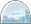 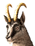 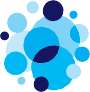 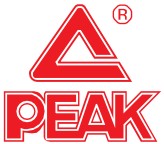 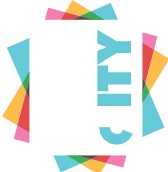 QS6)■@!!!MKAZALONagovor predsednikaNagovor generalnega sekretarjaS športom in z olimpizmom pomagamo ustvarjati boljšo Slovenijo8	Struktura letnega delovnega in finančnega načrta OKS – ZŠZ za leto 2022SekretariatSlovenska olimpijska akademija in EU-projektna pisarna14	Vrhunski šport17	Šport za vse in šport na lokalni ravniMarketing in financeFinančna podstrukturaNAGOVOR PREDSEDNIKA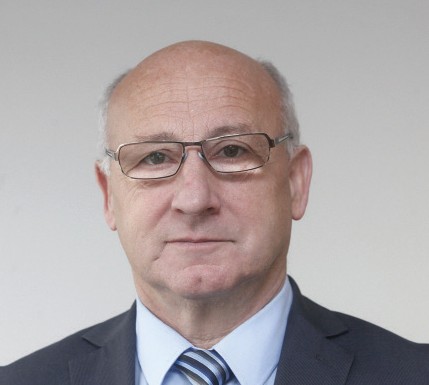 Olimpijsko leto 2022 bo za krovno športno organizacijo na slovenskem predstavljalo poseben izziv, tako na tekmovalnem in organizacijskem, kot tudi na strokovno – logističnem področju. Pred vrati so zimske olimpijske igre v Pekingu. Žal se hokejistom tokrat ni uspelo kvalificirati, slovenska zasedba bo relativno majhna, a preverjeno kvalitetna. Nehvaležno je napovedovati, toda prepričan sem, da tudi tokrat slovenske olimpijke  in olimpijci ne bodo razočarali. Strokovne službe Olimpijskega komiteja Slovenije so že pripravile vse, za nemoteno bivanje in tekmovanje najboljših slovenskih športnic in športnikov. V obdobju pandemije gre za enega najpomembnejših faktorjev, ki bo še kako vplival na končno sliko dogajanja v Pekingu. Poznavalci napovedujejo, da bo v kitajski prestolnici še težje kot je bilo v Tokiu. Za razliko od japonskih organizatorjev, ki so svetu želeli pokazati, da življenje kljub pandemiji, bolj ali manj, poteka nemoteno, bodo naši kitajski prijatelji svetu želeli pokazati kako se med igrami ne bo zgodil niti en nov primer COVID-a 19.Na področju športa za vse, športa na lokalni ravni in v slovenski olimpijski akademiji bomo nadaljevali z dobro utečenim in preverjeno uspešnim delom. Upam, da bomo vsi skupaj uspešni pri reševanju težav, ki jih s seboj prinaša koronakriza, napovedi zdravstvene stroke so črne. Bojim se, da bo tudi tokrat šport delil razpoloženje množic in da bodo rekreativni in vrhunski športniki prikrajšani za nemoteno ukvarjanje z najlepšo stvarjo na svetu. Dan Slovenskega športa, Evropski teden športa, Letni in zimski olimpijski festival, Kongres športa za vse, Mini olimpijade in usposabljanje v športu bodo tudi v letu, ki prihaja deležni posebne pozornosti Olimpijskega komiteja Slovenije.Ob tej priložnosti ne morem mimo dejstva, da bo olimpijsko leto 2022 tudi v športu volilno leto. 16. decembra 2022 bo krovna športna organizacija v Sloveniji dobila novega predsednika. Upam in verjamem, da takšnega kot si ga slovenski šport v resnici zasluži. Če bi sodili po medijskih zapisih, se je predvolilni golaž že začel. Nenavadno kmalu, saj nas do rednih volitev loči še dobro leto. Pred tem pa nas čaka še kar nekaj dela. Še naprej velja, da v korak z najbolj razvitimi hodimo le ob neizmernem entuziazmu in strokovni usposobljenosti trenerjev in drugih, podkrepljeni z najnovejšimi dognanji stroke. Temu področju bomo namenili vso pozornosti. Skrb za športnike in kariere na njihovi karierni poti, usposabljanje strokovnih delavcev v športu, promocija slovenske olimpijske zgodovine skozi dejavnosti v SOIC-u, promocija Fairplaya v Sloveniji, skrb za nepravilnosti v športu – Žvižgavka, usposabljanje strokovnih kadrov v športnih zvezah/društvih ASMC ostajajo še naprej naše pomembne naloge.Verjamem, da pripravljeni letni načrt pomeni dobro izhodišče za učinkovito izvedbo zastavljenih ciljev v letu 2022.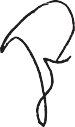 Bogdan Gabrovec, predsednikNAGOVOR GENERALNEGA SEKRETARJA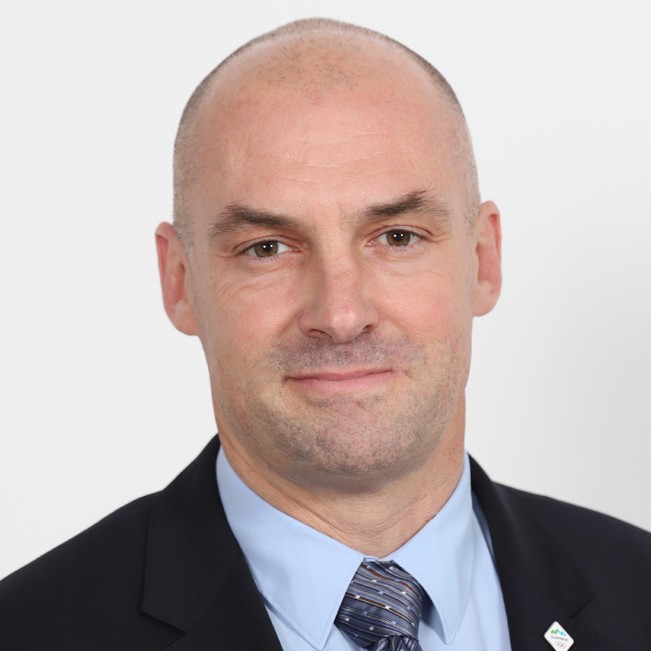 Drugo zaporedno olimpijsko leto bo zelo dinamično in delovno. Načrtovana je izvedba vrste aktivnosti, ki bodo vsaj v začetku leta zopet potekale v razmeroma nepredvidljivih okoliščinah zaradi epidemije. Upam,    da bo po prvem četrtletju epidemija obvladana do mere, ko bo omogočeno nadaljevanje izvajanja programa v neokrnjeni obliki. V prihajajočem letu je tako predvidena udeležba na petih pomembnih mednarodnih tekmovanjih z udeležbo športnikov pod okriljem Olimpijskega komiteja Slovenije – Združenja športnih zvez in sicer na olimpijskih, sredozemskih in svetovnih igrah ter letnem in zimskem olimpijskem festivalu evropske mladine. Pospešeno se bodo nadaljevale priprave na izvedbo OFEM 2023 v Mariboru. Zaključujeta se oba pomembna nacionalna projekta financirana iz evropskega kohezijskega sklada in proračuna RS – »Razvoj kadrov« in »Usposabljanje strokovnih delavcev v športu«, ki sta zadnje 3 oziroma 5 let zagotavljala pomemben del podpore delovanju panožnih in drugih športnih zvez ter neposredno podporo športnikom po karieri ter vrhunskim trenerjem in mladim raziskovalcem. V začetku poletja gostimo iz lanskega leta prestavljeni svetovni kongres TAFISA z načrtovano veliko mednarodno udeležbo. Poudariti je potrebno program dela regijskih pisarn OKS-ZŠZ, ki bo v prihodnjem letu prvič izdatno sofinanciran iz javnih sredstev in zato se bodo bistveno povečale možnosti prispevati k dvigu aktivnosti ter večanju kakovosti programov na lokalni ravni. Leto pa    se bo zaključilo z volilno skupščino, ko bo izvoljeno novo vodstvo OKS-ZŠZ. Poleg navedenih izpostavljenih vsebin delovnega načrta bo strokovna služba skrbela za izvedbo vseh ostalih kontinuiranih dejavnosti in programov ter nadaljevala z racionalno strategijo porabe in zagotavljanja potrebnih sredstev za nemoteno učinkovito poslovanje. Pomembno bo skrbeti za harmonične odnose z državo in vsemi deležniki ter nadaljevanje partnerskega sodelovanja s pokrovitelji. Tudi zadnji letni delovni načrt v mandatu predsednika Gabrovca je pripravljen skladno s prakso preteklih in predvideva realno načrtovane prihodke in stroške. Vsekakor pa bo potrebno aktivno pričeti tudi z analizo in pripravo podlag za prihodnje delovanje saj se v letu 2022 zaključuje 10 letno obdobje izvajanja strategije OKS-ZŠZ in nacionalnega programa športa v RS.Blaž Perko, generalni sekretar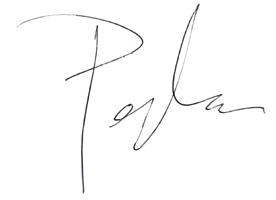 S ŠPORTOM IN Z OLIMPIZMOM POMAGAMO USTVARJATIBOLJŠO SLOVENIJOOlimpijski komite Slovenije – Združenje športnih zvez (OKS – ZŠZ) temelji na spoznanju, da je šport pomembna prvina kakovostnega življenja v vseh pojavnih oblikah in okoljih ter kot taka prirejena vsem starostnim obdobjem življenja. OKS – ZŠZ je osrednja športna organizacija v Republiki Sloveniji, ki povezuje in usklajuje interese na področju civilne športne sfere, uveljavlja vrednote olimpizma, v partnerstvu z državo in gospodarstvom usmerja in ustvarja optimalne pogoje za razvoj slovenskega športna ter celostnega razvoja športnic in športnikov    ter ustvarja strokovno-organizacijske pogoje za rast in razvoj svojih članic na ravni športa za vse in na ravni tekmovalnega športa, in sicer na lokalni pa tudi nacionalni ravni. Poslanstvo in vizija OKS – ZŠZ sta povezana z delovanjem njegovih članic in ustanoviteljic.Osnovno poslanstvo OKS – ZŠZ uveljavljamo z upoštevanjem zgodovine organiziranosti slovenskega športa in olimpizma ter ob spoštovanju naslednjih vrednot:Fair playTo je v okolju športa izjemno pomembna vrednota. Razumemo ga kot poštenost, spoštovanje pravil in drugih, strpnost, enakost; velja za športnike, trenerje, športne delavce pa tudi za športne organizacije. Predstavlja tudi dosledno spoštovanje ničelne tolerance pri jemanju ali uporabi prepovedanih sredstev in substanc.OdličnostZ upoštevanjem vrednote odličnosti OKS – ZŠZ stremi k delovanju na najvišji mogoči ravni na vseh področjih– pri poslovanju in zagotavljanju razvoja vseh segmentov športa. OKS – ZŠZ se bo zavzemal za stalni razvoj kadrov, pridobivanje in posredovanje znanja, strokovno izvajanje nalog, dinamičnost ter odzivnost na pobude in predloge.SolidarnostOKS – ZŠZ je osrednja športna nevladna organizacija v Sloveniji, ki mora svoje naloge in poslanstvo izvajati v partnerstvu in sodelovanju z vsemi subjekti v slovenskem športu, še posebej s članicami ter tudi v partnerstvu z organizacijam zunaj Slovenije. Spodbujati mora sodelovanje in odgovornost na vseh ravneh. Zagotavljati mora podporo športnikom, športnicam, športnim organizacijam ter jim omogočiti enakovredne pogoje delovanja in razvoja.Zdrav življenjski slogŽiveti zdravo in kakovostno preživljati prosti čas z vidika športa pomeni vključenost v športne aktivnosti, redno vadbo, udeležbo na športnih dogodkih. Zdrav življenjski slog ohranja posameznike in družbo vitalne, sposobne za delo, zmanjšuje zdravstvena tveganja in je vrednota, ki je pomembna za najširši krog populacije. Zagotavlja celovito osebno rast in kakovostno življenje.TradicijaŠport in olimpizem imata bogato tradicijo. Ohranja se pravila, organiziranost, zgodovino. Razvoj športa je dolgotrajni postopek. Za doseganje rezultatov je treba razviti primerno organiziranost, kadre, imeti pogoje  za delo ter skrbeti za skladen razvoj športnikov. Šport in olimpizem zato ne moreta biti podvržena interesom posameznikov ali manjšine ter političnim odločitvam in spremembam, ki ne stremijo k napredku in razvoju.Trajnostni razvoj in skrb za okoljeDel trajnostnega razvoja se navezuje na osnovno poslanstvo olimpizma in olimpijske listine, saj OKS – ZŠZ deluje tudi z namenom dolgotrajne promocije olimpizma, vrednot in zgodovine športa, kar je korenito prispevalo k razvoju športnih, izobraževalnih, kulturnih in veliko drugih področij po vsem svetu. Poleg teh pa mora OKS– ZŠZ, upoštevajoč vidike trajnostnega razvoja in kodeksa o varovanju okolja, prispevati k razvoju družbe, lokalnih okolij, slovenskih proizvodov ter pri izvajanju aktivnosti in prireditev primerno ravnati z vsemi elementi varovanja okolja in narave.ProstovoljstvoDelovanje športnih organizacij v Sloveniji temelji na prostovoljnem delu. Prostovoljstvo obravnavamo kot vrednoto, ki omogoča delovanje OKS – ZŠZ, vključenost predstavnikov športnih organizacij v Skupščino, Izvršni odbor, druge odbore in komisije. Poleg visokorazvitega poslovnega dela organizacije in usposobljenega zaposlenega kadra je prostovoljstvo temelj dolgoročnega razvoja v najširšo korist slovenskega športa.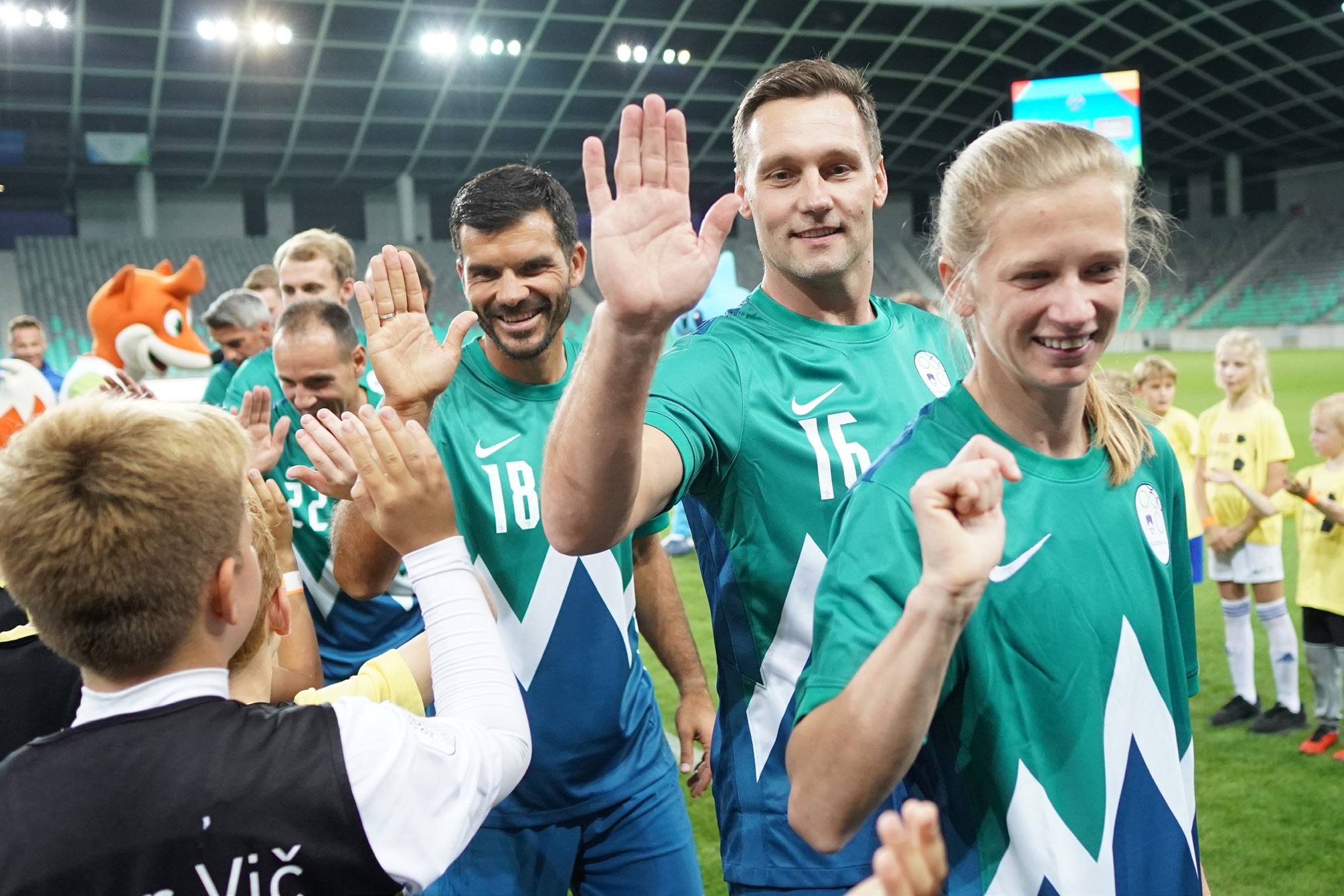 STRUKTURA LETNEGA DELOVNEGA IN FINANČNEGA NAČRTA OKS – ZŠZ ZA LETO 2022Skupščina OKS – ZŠZ je na 33. seji dne 19. 6. 2014 soglasno sprejela in potrdila »Strategijo Olimpijskega komiteja Slovenije – Združenja športnih zvez za obdobje 2014-2023« (v nadaljevanju: strategija), v kateri so navedeni poslanstvo, vrednote, cilji in temeljne strategije za doseganje strateške vizije, ki pravi, da bo OKS – ZŠZ »s strokovnim delom in poslovno odličnostjo ključno oblikovala nadaljnji razvoj športa v Sloveniji in bo vzor uspešnega nacionalnega olimpijskega komiteja v svetu ter vodilnega v jugo-vzhodnem delu Evrope«. Temeljna zaveza strategije je odličnost, ki mora biti stalni sooblikovalec vseh naših dejavnosti, ne glede na področje našega delovanja. Rezultatov odličnosti pa morajo biti deležni vsi udeleženci v procesih našega delovanja.Strateški ukrepi in dejavnosti so v strategiji zapisane in oblikovane v petih temeljnih stebrih delovanja OKS – ZŠZ oziroma petih strateških poslovnih področjih in predstavljajo usmeritve prihodnjega delovanja, ki bodo omogočale doseganje strateških ciljev (Prikaz 1).Prikaz 1: Dejavnosti, združene v posamezno strateško poslovno področjeTako strukturirana strateška poslovna področja in ukrepi za posamezno strateško poslovno področje zapisni v strategiji, predstavljajo podlago za pripravo tako izvedbenih (Akcijski načrt Strategije OKS – ZŠZ 2014 – 2023) in operacionalizacijskih dokumentov (letni delovni in finančni načrt), kakor tudi organizacijskih aktov OKS – ZŠZ(Pravila OKS – ZŠZ in Pravilnik o organizaciji in sistemizaciji delovnih mest na OKS – ZŠZ).Prikaz 2: Organizacijska struktura organov OKS – ZŠZLegenda	Voljeni na skupščini Imenovani na IO OKS – ZŠZPri pripravi Letnega delovnega načrta 2022 smo sledili zastavljenim usmeritvam, da bi letni delovni in finančni načrt OKS – ZŠZ predstavili in potrdili pred začetkom koledarskega leta, v katerem se bo uveljavljal. Pomembna je namreč ohranitev stabilnosti delovanja, ki jo zagotavlja okvir letnega delovnega načrta. Prednost takšnega načina načrtovanja je predvsem v optimizaciji dela v prvem šestmesečnem obdobju oziroma obdobju od začetka koledarskega leta do redne letne skupščine, na kateri se potrjujeta delovno in finančno poročilo za preteklo leto in običajno tudi letni delovni in finančni načrt za tekoče leto. Na podlagi potrjenega letnega delovnega in finančnega načrta se namreč začrta poslovanje organizacije, ki poteka skladno s potrjenim delovnim in finančnim aktom s strani najvišjega upravljavskega organa (Skupščine OKS – ZŠZ). Slabost takšnega načina načrtovanja pa je predvsem v velikem številu neznank, povezanih s finančnimi prihodki. OKS – ZŠZ se v največjem delu financira iz petih glavnih virov (sponzorji in partnerji, MOK, ESS, MIZŠ in FŠO). Od navedenih virov natančno poznamo samo tiste finančne prihodke za leto 2020, ki jih načrtujemo s strani sponzorjev in partnerjev, s katerimi imamo podpisane večletne pogodbe, ter nekatere ESS pogodbe projektov, ki se nadaljujejo iz prejšnjih poslovnih let. Za preostale vire prihodkov pa je značilno, da so odvisni od vsebine izvedenih razpisov za pridobivanje sredstev, kandidiranja na razpisana finančna sredstva in uspešnosti njihovega pridobivanja. Prav tako pa se vsi navedeni razpisi realizirajo večinoma v drugem kvartalu leta, za katerega so sredstva razpisana. Na prihodke v letu 2022 pa seveda zna vplivati tudi epidemija SARS-CoV-2 (COVID-19).Zaradi navedenega bo predvidoma Skupščini OKS – ZŠZ v mesecu juniju v potrditev predložen rebalans letnega delovnega in finančnega načrta OKS – ZŠZ, ki bo upošteval dejanske (potrjene) vrednosti prihodkov in temu prirejene odhodke za poslovanje OKS – ZŠZ.SEKRETARIATSekretariat OKS – ZŠZ je zadolžen za načrtovanje, uveljavljanje in nadzor dela strokovne službe ter nadzoruje izvajanje strategije OKS – ZŠZ. Skrbi za koordinacijo dela oddelkov in med oddelki ter za organizacijo poslovanja. Zagotavlja podporo vodstvu OKS – ZŠZ (predsedniku OKS – ZŠZ, kolegiju predsednika OKS – ZŠZ, izvršnemu odboru OKS – ZŠZ, skupščini OKS – ZŠZ, nadzornemu odboru OKS – ZŠZ, disciplinski komisiji OKS – ZŠZ ter komisiji za pravne zadeve in organiziranost). Prav tako nudi podporo članicam OKS – ZŠZ. Sekretariat obenem skrbi za sodelovanje s partnerskimi institucijami doma in v tujini ter institucijami Republike Slovenije. Izvaja naloge kadrovske službe in skrbi za zakonito poslovanje ter informatiko in vodi centralno administracijo. Skrbi za ustrezno institucionalno komunikacijo z različnimi javnostmi in mednarodno dejavnost. V letu 2022 bo sekretariat nosilec izvedbe dogodka »Dnevi OKS – ZŠZ« in priprave analize izvajanja Strategije OKS-ZŠZ 2014-2023.Prikaz 3: Finančna podstruktura projektov OKS – ZŠZSLOVENSKA OLIMPIJSKA AKADEMIJA IN EU-PROJEKTNA PISARNASlovenska olimpijska akademija in EU projektna pisarnaSlovenska olimpijska akademija bo v letu 2022 izvajala vrsto projektov, ki so namenjeni razvoju športa, promociji olimpizma, podpori športnikom na področju preprečevanja zlorab in nepravilnosti in promociji športnega obnašanja.Programi in aktivnosti za promocijo olimpizma in športaDelovanje Slovenskega olimpijskega izobraževalnega centra (obisk otrok in mladine, delavnice za športnike, dogodki OKS-ZŠZ, seminarji športnih zvez in društev), urejanje zbirk in razstav, sodelovanje pri postavitvi razstav slovenskih muzejev na temo šport in telesna kultura.Vodenje programov za otroke in mladino (olimpijske športne urice, aktivne športne počitnice in olimpijski športni tabor v Kranjski Gori, razvoj Mini olimpijske akademije).Promocija olimpizma, olimpijskih iger in olimpijskih vrednot med športniki, trenerji, športnimi delavci ter splošno javnostjo (natečaj Peking 2022, delavnice za športnike, vodenje programa Športajmo in berimo).Promocija olimpizma, olimpijskih vrednot, zgodovine športa prispeva k uveljavljanju vrednot športa v Sloveniji, sledi splošnemu cilju OKS – ZŠZ, da z olimpizmom in s športom pomagamo ustvariti boljšo Slovenijo. V sklopu programov na tem področju si SOA prizadeva za promocijo vrednot fair play-a, odličnosti, strpnosti, solidarnosti med različnimi ciljnimi skupinami. Prizadevamo si, da otroci, mladina pa tudi odrasli šport obravnavajo kot eno najpomembnejših družbenih dejavnosti.Programi in aktivnosti za promocijo športnega obnašanja in športnega ravnanjaSodelovanje z MIZŠ, Policijo, NPŠZ, Varuhom športnikovih pravic in z drugimi organizacijami za sistemsko ureditev področja integritete v športu ter sodelovanje z enoto Mednarodnega olimpijskega komiteja za preprečevanje zlorab in nepravilnosti v športu.Zagotavljanje podpore pri koordinaciji dela nacionalne platforme (Projektne skupine za spremljanje izvajanja Konvencije Sveta Evrope o prirejanju izidov na športnih tekmovanjih), ki jo je v mesecu februarju 2020 imenovalo MIZŠ in pri določilo, da administrativno podporo in koordinacijo zagotavlja OKS-ZŠZ.Zagotavljanje delovanja in stalne nadgradnje portala Žvižgavka za sporočanje nepravilnosti v športu ter posredovanje vprašanj o integriteti, etiki in transparentnem delovanju v športu.Delo imenovanje kontaktne osebe za obravnavo informacij o nepravilnosti v športu (SPOC). Obravnava primerov javljenih preko kontaktne osebe ali Žvižgavke na Komisiji za etične zadeve športa.Vodenje nacionalne kampanje za spodbujanje športnega obnašanja in športnega ravnanja (nagrade za fair play, strpnost, solidarnost; opominjanje na primere neustreznega ravnanja).Podpora delu ambasadorja za šport, strpnost in fair play.Delavnice za športnike za promocijo športnega obnašanja in športnega ravnanja, ki vključujejo tudi vsebine finančnega in davčnega opismenjevanja.V tem sklopu aktivnosti si SOA prizadeva, da se v športu vodi dialog med različnimi deležniki. Prizadevamo si, da se primere dobre prakse nagradi ter opozori na neprimerno ravnanje in obnašanje. Vzpostavljena anonimna linija Žvižgavka omogoča sporočanje in javljanje nepravilnosti. Skupaj pa si prizadevamo k trajnostnemu razvoju in zagotavljanju integritete v športu. V letu 2022 bomo veliko pozornost namenili uveljavljanju »safeguarding« za športnike ter boju zoper nepravilnosti v športu. V sodelovanju z MOK bomo sodelovali pri globalni kampanji»Verjemi v šport«, ki je namenjena preprečevanju prirejanja rezultatov športnih tekmovanj.Vodenje in koordinacija projektov s finančno podporo Evropske unijeOKS – ZŠZ je nosilec dveh velikih projektov, ki potekata ob podpori Evropskega socialnega sklada. Projekta Razvoj kadrov v športu (RKŠ) in Usposabljanje strokovnih delavcev v športu (USD) se izvajata skupaj s konzorcijskimi partnerji na nacionalni ravni. Pri projektu RKŠ bomo nadaljevali z delom, ter še posebej veliko pozornost namenili promociji programa, prenosu znanj na določene ciljne skupine ter tudi med širšo javnostjo. Pri projektu USD pa bomo v letu 2022 zaključili z izvajanjem programov usposabljanja in licenciranja strokovnih delavcev v športu ter skušali zagotoviti pogoje za uspešno nadaljevanje programov usposabljanja strokovnih delavcev v športu po zaključku projekta.OKS – ZŠZ vodi projekte, ki so neposredno sofinancirani prek Evropske komisije oziroma mehanizmov in programov EU. Programi potekajo na mednarodni ravni in vključujejo različno število partnerjev. V letu 2022 bomo zagotavljali podporo pri vodenju projekta Evropski teden športa in projekta Financial and Business Literacy in Sport for Athletes and Coaches.OKS – ZŠZ kot partner sodeluje pri projektih na mednarodni ravni, ki so neposredno sofinancirani prek Evropske komisije oziroma mehanizmov in programov EU. V letu 2022 bomo sodelovali predvidoma pri sedmih tovrstnih projektih.Namen vključevanja v projekte, ki so sofinancirani prek Evropske komisije oziroma mehanizmov in programov EU, je zagotovitev sredstev za izvajanje osnovnega poslanstva in nalog OKS – ZŠZ, s poudarkom na zagotavljanju sredstev za razvoj kadrov, kakovostno delo v športu, podporo športnikom na področju izobraževanja in zaposlovanja, izvajanje projektov na področju športa za vse in še posebej Evropskega tedna športa ter na področju zaščite športnikov, promocije športnega ravnanja in športnega obnašanja in preprečevanju zlorab  v športu.Prikaz 4: Finančna podstruktura projektov SOAVRHUNSKI ŠPORTOKS – ZŠZ je osrednja športna organizacija, ki v okviru svojega poslanstva skrbi za razvoj vseh segmentov športa na državni in lokalni ravni ter zastopa interese zaščite športa, športnikov in športnih organizacij, pri čemer pa se v mednarodnem okolju vrhunski šport odraža v vsej svoji veličini. V očeh posameznika je vrhunski šport eden izmed stebrov, skozi katerega se kažejo najvišje vrednote pri udejanjanju športa, spodbuja razvoj, motivira mladino, pospešuje športni marketing, skrbi za celostni razvoj športnika in igra vlogo vzornika.Slovenski vrhunski šport je glede na dosežene medalje na zimskih in poletnih olimpijskih igrah, na svetovnih in evropskih prvenstvih ter na drugih velikih tekmovanjih izjemno uspešen in uživa visok ugled v Sloveniji ter svetu. V samostojni Sloveniji iz leta v leto napredujemo v mednarodnih športnih rezultatih in pomemben del teh dosežkov je posledica dobrega sodelovanja slovenske države, sponzorjev in slovenskega športa na eni strani, na drugi pa so zaslužni za tak uspeh športniki, trenerji, športne organizacije in drugi strokovnjaki.Programi in vsebine vrhunskega športa pri OKS – ZŠZ, ki so na voljo deležnikom v športu, so temelji, na katerih gradimo prihodnost športnega razvoja in prepoznavnosti Slovenije, dotikajo pa se:projektov mednarodnih več-športnih tekmovanj; nastopi na olimpijskih igrah, evropskih igrah, mladinskih olimpijskih igrah, olimpijskem festivalu evropske mladine in drugih;zagotavljanja statusnih pravic športnikov in trenerjev, ki jih prek Zakona o športu in v sodelovanju z Ministrstvom za izobraževanje, znanost in šport ter s Fundacijo za financiranje športnih organizacij v RS udejanjamo v slovenskem športnem prostoru;celostnega razvoja športnikove kariere, pri čemer se vključujemo v aktivnosti od mladih začetkov do podpore na vrhuncu športne kariere in tudi pristopimo pri prehodu športnika v življenje po koncu športne kariere;strokovne podpore, pri čemer z različnimi programi, s strokovnjaki, tehnologijami oz. načini nudimo pomoč športnikom, trenerjem in športnim organizacijam, pri čemer je eden izmed ciljev, da so slovenski športniki ob svojih uspehih tudi zdravi.Situacija glede COVID-19 pandemije se je po športno »nenormalnem« letu 2020 v letu 2021 nekoliko normalizirala ob upoštevanju pravil in protokolov za ohranjanje zdravja vseh udeleženih v procesu treninga in tekmovanj. Pri tem je izjemno nalogo opravila država, ki je z razumevanjem pristopila k vzpostavljanju ukrepov, da se je vrhunski šport lahko odvijal in s tem prepoznala šport kot pomemben zdravstveni dejavnik. Vsekakor se situacija v kratkem »virusno« ne bo sprostila, vseeno pa pozitivno gledamo proti novim izzivom v povezavi z uspešnim izvajanjem športno trenažne-tekmovalne aktivnosti.Pri OKS-ZŠZ po olimpijskem projektu OI Tokio 2020, ki se je ravno zaradi COVID-19 premaknil v leto 2021, nadejamo enako uspešnega projekta OI Peking 2022, ki bo na Kitajskem še nekoliko strožji od Japonske. Zaradi prestavitve drugih več-športnih tekmovanj imamo v letu 2022 kar pet takih in poleg olimpijskih iger bodo slovenski športniki pod okriljem OKS-ZŠZ nastopili še na sredozemskih igrah v Oranu, Alžirija, olimpijskem festivalu evropske mladine pozimi v Vuoakttiju, Finska in poleti v Banski Bystrici, Slovaška ter v sodelovanju z OKS-ZŠZ še na svetovnih igrah v Birminghamu, ZDA. Poleg omenjenih iger bodo potekale aktivnosti tudi za druga več panožna tekmovanja, ki so na sporedu po letu 2022, ob projektih iger pa bomo v 2022 opravljali še druge aktivnosti, pri čemer naj omenimo bistvene:spremljanje izvajanja pogojev, pravil in kriterijev za registriranje in kategoriziranje športnikov;nadaljevanje urejanja področja zdravstvenega varstva športnikov;nadaljnja krepitev ustvarjanja mreže panožnih športnih centrov in olimpijskih referenčnih športnomedicinskih centrov;zagotavljanje strokovne podpore športnikom in trenerjem (predvidoma tudi skozi olimpijski inštitut za šport);nadaljevanje razvoja programov olimpijskega kariernega centra pri programih izobraževanja, zaposlovanja in vključevanja slovenskih olimpijcev;vzpostavitev podpore pri izobraževanju in zaposlovanju športnikom s pomočjo projektov na ravni EU;izvajanje informacijske podpore za objavo evidence registriranih in kategoriziranih športnikov ter povezovanje s sistemi NPŠZ in centralnim registrom prebivalstva.Vse aktivnosti izvajamo skupaj z nacionalnimi panožnimi športnimi zvezami in različnimi strokovnjaki, pri čemer v kontekstu podpore postavljamo športnika na podij in spodbujamo krepitev strokovnega znanja trenerjev, ki so gonilna sila za ustvarjanje vrhunskih športnih dosežkov. V tem sodelovanju imamo poleg države in sponzorjev izjemno pomoč v okviru olimpijske solidarnosti Mednarodnega olimpijskega komiteja in Evropskih olimpijskih komitejev, ki s svojimi specifičnimi programi dosežejo srce potreb.Pri vseh aktivnostih so olimpijske vrednote vedno pred našimi očmi, zato tudi celostno obravnavamo športnika, njegovo pot in vse druge, ki so del vrhunskega športnega ustvarjanja.Prikaz 5: Finančna podstruktura projektov vrhunskega športaŠPORT ZA VSE INŠPORT NA LOKALNI RAVNIProgram dela OKS – ZŠZ na področju športa za vse in športa na lokalni ravni v letu 2022 sledi uresničevanju strategije OKS-ZŠZ in programskim ciljem mandatnega obdobja 2018 – 2022, predvsem na področju razvoja in izvajanja programov namenjenih krepitvi zdravja, ki so na voljo tudi na lokalni ravni. Ob podpori promocijskih aktivnosti si prizadevamo soustvarjati okolje, ki spodbuja prebivalstvo k redni telesni dejavnosti.Na področju usposabljanja v športu (športna rekreacija in šport starejših) načrtujemo izvedbo treh tečajev: I in II stopnja usposobljenosti - športna rekreacija in I stopnja na področju športa starejših (II stopnja – šport starejših v letu 2022 ne bo razpisana, saj je vstopni pogoj za pridobitev predmetnega naziva 1 leto delovnih izkušenj kot strokovni delavec I, kar potencialni kandidati glede na izvedene tečaje v preteklosti še ne bodo izpolnjevali). Glede na pretekle izkušnje ocenjujemo, da bomo v letu 2022 prejeli okvirno 10 zahtevkov za presojo o priznavanju kompetenc na področju športne rekreacije.Med promocijskimi programi bo največ pozornosti namenjenih Dnevu slovenskega športa (23. september)     in Evropskemu tednu športa (23. – 30. september), katerih cilj je ozaveščati o pozitivnih učinkih športa na posameznika in celotno družbo ter z različnimi aktivnostmi (medijske aktivnosti in promocijski dogodki) spodbujati slehernega posameznika, da šport vključi v svoj vsakdan. Še naprej si bomo prizadevali, da aktivnosti povezane z obeležbo praznika bolj načrtno izvajamo v sodelovanju z državo, hkrati pa seveda pomembno spodbujamo vse organizacije civilne športne sfere, da tudi same z načrtovanjem lastnih aktivnosti 23. septembra obeležijo naš državni praznik.V prvi polovici leta bodo promocije aktivnosti zaznamovale olimpijske vsebine:V februarju olimpijske igre v Pekingu, v času katerih bomo po vzoru sodelovanja z Valom 202 med OI Tokio ves čas iger v sklopu aktivnosti Olimpijski festival Peking 2022 v Sloveniji spodbujali navijaško vzdušje in predvsem družinam z otroki ponujali možnost preizkusiti se v različnih zimskih športnih panogah.V juniju bomo obeležili Olimpijski dan v sodelovanju z olimpijci in slovenskimi osnovnimi šolami.Predvsem v drugi polovici leta nadaljujemo z že vzpostavljenimi športnimi prireditvami, s katerimi nagovarjamo različne ciljne skupine:Mini olimpijada; otroci 6 do 9 let, okoli 40 dogodkov na letni ravni, regijsko razpršeno, marec - novemberOlimpijski festival; otroci 6 do 15 let, Ljubljana, septemberŠportne igre zaposlenih; delovno aktivno prebivalstvo, 6 dogodkov na letni ravni, regijsko razpršeno, maj - septemberAktivni dan starejših; starejši in upokojenci, septemberDan s parašportniki v sodelovanju s Paralimpijskim komitejem; osebe z oviranostmi, septemberZ zagotavljanjem brezplačne udeležbe na vseh programih sledimo strategiji povečevanja dostopnosti do športa tudi ekonomsko ranljivejšim družbenim skupinam. V vse programe vključujemo prepoznavne vrhunske športnike, olimpijce, kot komunikatorje v promocijskih aktivnostih in aktivne partnerje na dogodkih.Pomembno pozornost posvečamo razvoju programov z nacionalnimi panožnimi zvezami. V letu 2022 nadaljujemo s programom Pumptrack Slovenija, ki ga izvajamo v sodelovanju s Kolesarsko zvezo Slovenije (premierno v 2021) in ambasadorjem Filipom Flisarjem. Vključuje aktivnosti Grbine so fine (Foksijeva kolesarska šola, Foksijevi spretnostni izzivi), katerih namen je promocija discipline pumptrack med najmlajšimi in Pumpaj Slovenija, serijo dirk v pumptracku za državni pokal Slovenije.Dogovor o sodelovanju s Skupino SIJ na področju postavitve jeklenih vadbenih poligonov smo konec leta 2020 nadgradili z dogovorom o izgradnji pumptrack poligonov, kjer kot partner nastopata tudi družba BATT in Društvo Dejmo. Na podlagi obeh dogovorov načrtujemo v letu 2022 postaviti dva nova jeklena vadbena športna poligona (Koper, Črna na Koroškem) in tri trajnostne grbinaste (pumptrack) poligone iz žlindre (vse lokacije še niso izbrane).Na področju mednarodne dejavnosti OKS – ZŠZ bo leto 2022 pomembno zaznamoval 27. svetovni kongres TAFISA, ki ga skupaj s Športno unijo Slovenije gostimo med 8. in 12. junijem v Portorožu. Gre za največji svetovni kongres športa za vse. Nosilna tema kongresa je “Sport for all in a Changing World”. V času kongresa bo potekala tudi volilna skupščine te organizacije in obeležitev njene 30-letnice delovanja. Pričakujemo 300-350 udeležencev iz več kot 70-ih držav sveta.Vključevali se bomo v redne aktivnosti obeh svetovnih organizacij, katerih član smo (TAFISA in WFCS – World Federation for Company Sport) in ki bodo uresničevale naše cilje in sovpadali z aktivnostmi OKS – ZŠZ:TAFISA European Sport for All Games, ItalijaTAFISA World Walking DayTAFISA World Challenge DayWorld Company Sport Games, Leon, Mehika (seja WFCS in site-visit)Kot član EPAS imamo svoj glas tudi v posvetovalnem telesu Sveta Evrope, ki ponuja platformo za medvladno športno sodelovanje med javnimi organi držav članic.V letu 2022 bomo izvajali 4 tekoče EU projekte sofinancirane s programa Erasmus+ in Sport Mobility:Training the Female Sport for All Leaders of Tomorrow – FLOTOpolnomočenje mladih žensk za vodilne položaje v športu, predvsem športa za vse. Trajanje projekta: do junij 2022Workplace active certificate - WACRazvoj certifikata za podjetja na področju telesne dejavnosti zaposlenih. Trajanje projekta: 2020 – 2022Sport and Physical Activity in Cultural Heritage Environments - SPACHEPovečati delež telesno dejavnih preko kulturne dediščine skladno s priporočili in smernicami HEPA in EU. Trajanje projekta: 2021 – julij 2023European Social Charter for Sport Events - ESCSEOblikovanje evropske socialne listine za športne prireditve (osnova listina Pariz 2024). Trajanje projekta: 2021 – 2023V primeru uspešnosti na zadnjem razpisu Erasmus+, bomo v letu 2022 začeli tudi s projektom ROSE, katerega cilj je vzpodbujati vključevanje žensk v športne programe, še posebej se osredotoča na ženske v ranljivih skupinah.Regijske pisarne OKS-ZŠZ so pomemben partner krovne športne organizacije v smislu podpore športnim organizacijam, športnikom in strokovnim delavcev na lokalni ravni in implementacije programov in projektov, ki so v interesu slovenskega športa in v interesu OKS-ZŠZ. V letu 2022 bodo sofinancirane s dodatnimi sredstvi iz javnih virov (Fundacija za šport), kar bo omogočalo profesionalizacijo občinskih športnih zvez, ki opravljajo naloge regijskih pisarn, in s tem dvig kakovosti izvajanja programov.Strokovna služba bo v podporo tudi aktivnostim treh komisij OKS-ZŠZ, in sicer:Komisije za enakost spolov, ki poleg rednih aktivnosti načrtuje osrednji dogodek Poklon slovenskim olimpijkam (september, Ljubljana);Komisije za zamejski šport z osrednjim dogodkom 44. srečanje slovenskih zamejskih športnikov (junij, Kidričevo);Komisije za šport in okolje.Prikaz 6: Finančna podstruktura projektov športa za vse in športa na lokalni ravniMARKETING IN FINANCENa poslovnem področju še vedno močno čutimo vpliv pandemije Covid-19, zaradi katere smo morali odpovedati projekt Slovenska hiša na olimpijskih igrah v Pekingu 2022. Ne glede na to je izjemno pomembno, da bodo Olimpijske igre v Pekingu izvedene, saj bomo le na ta način lahko realizirali obveznosti do sponzorjev, ki jih imamo v sponzorskih pogodbah. Prav zato pripravljamo vrsto aktivnosti in projektov za sponzorje olimpijske reprezentance Slovenije skupaj z glavno olimpijsko kampanjo, saj je glavni cilj leta 2022, da obdržimo enako višino sponzorskih prihodkov, kot v letu 2020 in 2021. V letu 2022 bodo slovenske reprezentance pod okriljem OKS-ZŠZ nastopile tudi na Sredozemskih igrah, zimskem in letnem Olimpijskem festivalu evropske mladine ter na Svetovnih igrah.Glede na zgoraj napisano nas nedvomno čaka finančno zahtevno leto, kjer bo še naprej izjemno pomembno skrbno in varčno poslovanje. Visok denarni tok ostaja cilj, ki ga je zaradi izvedbe dveh olimpijskih iger v pol leta težko realizirati. Prav zato bo pomembno sodelovanje z ostalimi deležniki, ki prispevajo sredstva v proračun krovne slovenske športne organizacije. Ne smemo pozabiti niti na pomembno evropske projekte, ki jih izvajamo in na projekte v programu Slovenske olimpijske akademije in športa za vse. Na marketinškem področju bo še naprej pomembna skrb za blagovno znamko OKS, razvoj licenčnega programa OKS, ki je povezan s prodajo olimpijskih izdelkov in aktivnostmi sponzorjev v projektih OKS-ZŠZ preko celega leta.Ob koncu leta 2022 mandat zaključuje trenutno vodstvo in glavni cilj je, da krovna slovenska športna organizacija pričaka novo vodstvo v odličnem finančnem stanju.Prikaz 7: Finančna podstruktura OKS – ZŠZFINANČNA PODSTRUKTURANačrtovani prihodki OKS – ZŠZ za leto 2022Načrtovani odhodki OKS – ZŠZ za leto 2022Načrtovan poslovni izid v letu 2022◄S---L- O---V- ENIJ►AOLIMPIJSKI KOMITE SLOVENIJE 	•1  1•1Celjski sejem 	• 	wmn MARf,8ANTO"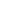 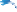 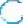 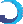 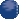 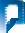 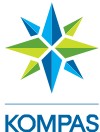 23◄S---L- O---V-ENIJ►A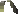 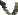 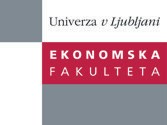 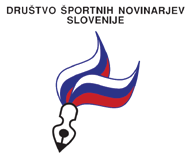 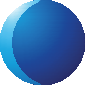 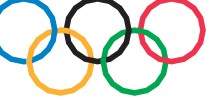 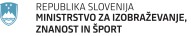 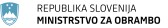 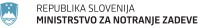 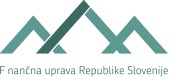 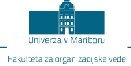 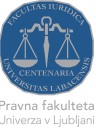 OLIMPIJSKI KOMITE SLOVENIJEe	C	UmveriavManboru6. SEJA KOMISIJE ZA PRAVNE ZADEVE IN ORGANIZIRANOST PRI OKS-ZŠZ (22. 11. 2021)PREDLOGI SKLEPOV ZA SKUPŠČINO OKS-ZŠZŠportno združenje Teqball zveze Slovenije – vloga za včlanitevZveza društev športnih pedagogov Slovenije – vloga za včlanitevŠportna zveza Občine Gornji GradZamenjava predstavnika v Skupščini OKS-ZŠZ: Kolesarska zveza Slovenije, Zveza drsalnih športov Slovenije in Squash zveza SlovenijeŠt. dokumenta: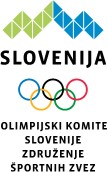 Na podlagi šeste alineje prvega odstavka 39. člena Pravil Olimpijskega komiteja Slovenije - Združenja športnih zvez jeSkupščina Olimpijskega komiteja Slovenije - Združenja športnih zvez na svoji ???. redni seji dne ??. ???. ?? sprejelaSPREMEMBE IN DOPOLNITVEDISCIPLINSKEGA PRAVILNIKA OLIMPIJSKEGA KOMITEJA SLOVENIJE - ZDRUŽENJA ŠPORTNIH ZVEZV Disciplinskem pravilniku Olimpijskega komiteja Slovenije - Združenja športnih zvez (št. dokumenta 414-12-1/14 z dne 27. 5. 2014, ki ga je Skupščina Olimpijskega komiteja Slovenije - Združenja športnih zvez sprejela na svoji 33. redni seji dne 19. 6. 2014) se:1.) v 32., 34. in 35. členu besedi »predsednik OKS-ZŠZ« v vseh sklonih nadomestita z besedami »generalni sekretarOKS-ZŠZ« v ustreznem sklonu.2.) v 34. členu doda nov četrti odstavek z naslednjo vsebino:»V primeru anonimne prijave disciplinska komisija praviloma ne izvede disciplinske obravnave, pač pa o zadevi odločiv roku enega meseca od prejema zahteve za uvedbo disciplinskega postopka.«.OBRAZLOŽITEVSprememba 32., 34. in 35. člena pravilnika se predlaga zato, da se zaradi spoštovanja kratkih rokov, ki so določeni v pravilniku, potek disciplinskega postopka na njegovem začetku prepusti generalnemu sekretarju kot tistemu, ki je odgovoren za delo strokovne službe OKS-ZŠZ.Dopolnitev 34. člena pravilnika se predlaga zato, ker je za disciplinsko obravnavo določeno, da se nanjo povabi posameznika, zoper katerega je predlagana uvedba disciplinskega postopka ter predlagatelja disciplinskega postopka. Ker pri anonimni prijavi predlagatelj disciplinskega postopka ni znan, izvedba disciplinske obravnave ni obvezna, disciplinska komisija pa jo lahko izvede, če oceni, da je to potrebno.V Ljubljani, dne 26. 10. 2021ŠT. DOK.04-1/2021-2-1KRAJ, DATUMLjubljana, 30. 11. 2021127-48/21Skupščina OKS-ZŠZ skladno s 46.členom Pravil OKS-ZŠZ za 48. redno sejo Skupščine OKS-ZŠZ imenuje:Verifikacijsko komisijo v sestavi: Miran Müllner (predsednik), Aljaž Britvič, Biserka Drinovec, Milan Knez in Samo Košir (člani).Zapisničarko: Bojana Okorn PočivavšekOverovatelja zapisnika: Bojan Rotovnik, Raša Sraka Vuković128-48/2021Skupščina OKS-ZŠZ soglasno sprejme predlagani spremenjeni dnevni red 48. redne seje, ki je sledeč:Poročilo verifikacijske komisijePotrditev dnevnega redaČlanstvo OKS-ZŠZZapisnik 47. redne seje skupščine OKS-ZŠZEtični kodeks delovanja v športuOsnutek predloga sprememb Pravil OKS-ZŠZPoročila OKS-ZŠZ za leto 2020Letno poročiloPoročilo Nadzornega odboraLetni delovni načrt OKS-ZŠZ za leto 2021Letno poročilo SLOADO za leto 2020Pobude in predlogiRazno129-48/21Skupščina OKS-ZŠZ soglasno potrjuje, da se Športna zveza Velike Lašče sprejme včlanstvo OKS in se jo uvrsti v skupino Lokalne športne zveze.130-48/21Skupščina OKS soglasno potrjuje, da se Športna zveza Občine Slovenske Konjice sprejme v članstvo OKS-ZŠZ in se jo uvrsti v skupino Lokalne športne zveze.131-48/21Skupščina OKS-ZŠZ soglasno potrjuje, da se Slovenska savate zveza sprejme v članstvo vOKS-ZŠZ in se jo uvrsti v skupino Nacionalne panožne športne zveze neolimpijskih športov.132-48/21Skupščina OKS-ZŠZ soglasno potrjuje zapisnik 47. redne seje skupščine, z dne 16.12.2020.133-48/21Skupščina OKS-ZŠZ soglasno sprejema Etični kodeks delovanja v športu.134-48/21Skupščina OKS-ZŠZ se seznanja s predstavljenim osnutkom predloga Pravil OKS-ZŠZ in sprejema dopolnitev časovnice obravnave in sprejetja le-teh. Na poziv se preko javne razprave do septembra 2021 posredujejo uradne argumentirane pisne pripombe ali predlogi. Nato se konec septembra skliče izredna Skupščina OKS-ZŠZ, potem gre predlog Pravil OKS-ZŠZ v potrditev na IO OKS-ZŠZ in v sprejetje na decembrsko skupščino OKS-ZŠZ.135-48/21Skupščina OKS-ZŠZ soglasno potrjuje poročilo Nadzornega odbora za leto 2020. Vodstvo strokovne službe naj ugotovi, ali so razgovori z zaposlenimi na OKS-ZŠZ v pristojnosti vodje strokovne službe ali tudi nadzornega odbora.136-48/21Skupščina OKS-ZŠZ soglasno potrjuje Letno poročilo OKS-ZŠZ za leto 2020.137-48/21Skupščina OKS-ZŠZ soglasno potrjuje, da se razpiše postopek za izvolitev rednega člana in nadomestnih članov Nadzornega odbora OKS-ZŠZ.138-48/21Skupščina OKS-ZŠZ soglasno potrjuje rebalans Letnega delovnega načrta OKS-ZŠZ zaleto 2021.139-48/21Skupščina OKS-ZŠZ se seznanja z Letnim poročilom SLOADO za leto 2020.140-1I/2021Skupščina OKS-ZŠZ skladno s 46.členom Pravil OKS-ZŠZ za 1. izredno sejo Skupščine OKS-ZŠZ soglasno imenuje:Verifikacijsko komisijo v sestavi: Matej Erjavec (predsednik), Aljaž Britvič, Milan Knez in Samo Košir (člani).Zapisničarko: Bojana Okorn PočivavšekOverovatelja zapisnika: Vladimir Sitar in Gorazd Kogoj141-1I/2021Skupščina OKS-ZŠZ skladno s 37. in 45. členom Pravil OKS-ZŠZ soglasno potrjuje poročilo verifikacijske komisije, ki je potrdila sklepčnost 1. izredne seje.142-1I/2021Skupščina OKS-ZŠZ soglasno potrjuje predlagani dnevni red 1. izredne seje, ki je sledeč:Poročilo verifikacijske komisijePotrditev dnevnega redaRazprava o Osnutku predloga sprememb Pravil OKS-ZŠZ143-1I/2021Skupščina OKS-ZŠZ soglasno sprejema sklep, da se proces spremembe Pravil OKS-ZŠZ nadaljuje skladno s terminskim načrtom. Opravi se tudi posvet v vzhodni in zahodni Sloveniji. O spremembah Pravil OKS-ZŠZ, ki bodo sprejemljive za večino, se odloča na decembrski Skupščini OKS-ZŠZ.Predvideni odhodkiPredvideni odhodkiPlan 2022Zap. št.Ime projektaPlan 20221Olimpijski dnevi25.000,002OFEM Vuokatti 2021 in Banska Bistrica 20224.300,00 €3ZOI Peking35.131,00 €4SI ORAN8.500,00 €5Revija "Olimpijski krogi"13.840,00 €6TV oddaja Migaj raje z nami22.000,00 €7Clipping15.000,00 €8Sodelovanje z novinarji1.000,00 €9Delo na družabnih omrežjih4.000,00 €Odnosi z javnostmi skupajOdnosi z javnostmi skupaj128.771,001OFEM Vuokatti in Banska Bistrica 20221.500,002SI ORAN4.000,003ZOI Peking19.343,484 in 5EOC in ANOC kongres3.350,00Mednarodna dejavnost skupajMednarodna dejavnost skupaj28.193,481Dokumentni in CRM sistem36.356,002Šport 36077.500,003Informacijski sistem OKS71.522,43Informatika skupajInformatika skupaj185.378,43SEKRETARIAT SKUPAJSEKRETARIAT SKUPAJ342.342,91Predvideni odhodkiPredvideni odhodkiPlan 2022Zap. št.Ime projektaPlan 20221Program olimpijskega izobraževanja22.000,002Ambasador za šport, strpnost in fair play6.000,003Nacionalna kampanja za spodbujanje športnega obnašanja in ravnanja53.000,004Priznanja za športnike, trenerje in športne delavce19.500,005Program usposabljanja SMC in ASMC14.500,006Razvoj kadrov v športu602.500,007Projekt Usposablanje strokovnih delavcev v športu 2018-20221.800.000,008Erasmus projekt OD4SG12.000,009Erasmus projekt FB-LS33.500,0010Erasmus Plus Green Sport Hub8.500,00Slovenska olimpijska akademija skupajSlovenska olimpijska akademija skupaj2.571.500,00Predvideni odhodkiPredvideni odhodkiPlan 2022Zap. št.Ime projektaPlan 20221OI Peking 2022882.000,002OI Pariz 202483.000,003SVI Birmingham 202232.000,004EI Kraków 202383.000,005SI Oran 2022246.500,006ZOFEM Vuokatti 2022195.000,007POFEM Banska Bystrica 2022266.120,008ZOFEM FVG 202330.000,009POFEM Maribor 202354.000,0010Športne štipendije506.238,0011Sklad vrhunskih športnikov100.000,0012Nagrade za športnike in trenerje50.000,0013Panožni športni centri6.000,0014Olimpijski referenčni športno-medicinski centri21.350,0015Podpora izobraževanju in usposabljanju37.700,0016Podpora zaposlovanju53.997,5017Klub slovenskih olimpijcev3.450,0018Strokovna podpora117.500,0019Nadstandardno zdravstveno zavarovanje vrhunskih športnikov85.000,00Vrhunski šport skupajVrhunski šport skupaj2.852.855,50Predvideni odhodkiPredvideni odhodkiPlan 2022Zap. št.Ime projektaPlan 20221Usposabljanje v športu (rekreacija, starejši)45.300,002Olimpijski dan10.000,003Evropski teden športa164.700,004Aktivni dan starejših (Olimpijski festival sterejših)4.850,005Olimpijski festival Peking 202250.000,006Olimpijski festival (highlight event EWoS)4.800,007Mini olimpijada13.200,008Športne igre zaposlenih40.000,009Dan slovenskega športa20.000,0010Poklon slovenskim olimpijkam4.500,0011Grbine so fine15.000,0012Srečanje slovenskih športnikov iz obmejnih dežel10.700,0013Nacionalna kampanja Bodi aktiven30.200,0014Regijske pisarne OKS-ZŠZ307.000,0015Mednarodna dejavnost5.000,0016Svetovni kongres Tafisa199.860,0017WAC - Workplace active certificate (EU projekt)5.575,0018SPACHE - Sport and Physical Actvity in Cultural Heritage Environment (EU projekt)31.000,0019ESCSE - EU projekt3.500,00Šport za vse in šport na lokalni ravni skupajŠport za vse in šport na lokalni ravni skupaj965.185,00Predvideni odhodkiPredvideni odhodkiPlan 2022Zap. št.Ime projektaPlan 20221OI Peking 2022 (podprojekt poslovnega dela)82.652,172Maskota5.000,003Prodaja olimpijskih izdelkov5.000,004Razvoj marketinške dejavnosti30.000,005Korporativno oglaševanje130.000,006Slovenski olimpijski izobraževalni center38.000,007Olimpijski poligon22.000,008Olimpijski raziskava10.000,009Športnik leta15.000,00Marketing skupajMarketing skupaj337.652,17SEKTOR ZA FINANCE IN MARKETINGSEKTOR ZA FINANCE IN MARKETING337.652,17 €Naziv prihodkaPLAN 2021REBALANS 2021PLAN 2022MIZŠ - LPŠ1.292.500,00 €1.243.179,00 €1.080.684,00 €FŠO999.800,00 €996.322,00 €1.119.621,00 €MZZ4.000,00 €3.950,00 €3.950,00 €MJU (EWOS)41.077,67 €0,00 €EU - Projekti2.581.895,00 €2.563.895,00 €2.695.999,41 €MOK - Mednarodni olimpijski komite, EOC - Evropski olimpijski komiteji, OCOG - organizacijski komite970.731,45 €962.520,70 €777.019,57 €SPONZORJI1.647.292,91 €1.550.000,00 €1.575.000,00 €PARTNERJI380.500,00 €283.000,00 €272.000,00 €LASTNA DEJAVNOST1.502.533,11 €921.763,00 €1.068.441,00 €Članarina OKS-ZŠZ26.200,00 €26.200,00 €26.200,00 €PRIHODKI OKS-ZŠZ SKUPAJ9.405.452,46 €8.591.907,37 €8.618.914,98 €Naziv odhodkaPLAN 2021REBALANS 2021PLAN 2022Strošeki kadra za delovanje brez stroškov dela na projektih973.280,68 €973.280,68 €987.528,11 €Sekretariat OKS-ZŠZ378.872,16 €378.872,16 €337.110,25 €Sektor za šport282.951,85 €282.951,85 €277.783,75 €Sektor za finance in marketing311.456,67 €311.456,67 €372.634,11 €Materialni stroški408.651,00 €408.651,00 €410.000,00 €Sekretariat OKS-ZŠZ230.009,00 €230.009,00 €230.000,00 €Sektor za šport89.560,00 €89.560,00 €90.000,00 €Sektor za finance in marketing89.082,00 €89.082,00 €90.000,00 €Delovanje odborov in komisij27.800,00 €27.800,00 €27.600,00 €Sekretariat OKS-ZŠZ16.200,00 €16.200,00 €15.900,00 €Sektor za šport10.700,00 €10.700,00 €10.700,00 €Sektor za finance in marketing900,00 €900,00 €1.000,00 €Stroški vodstva OKS-ZŠZ80.036,84 €80.036,84 €70.928,00 €Stroški voznega parka45.000,00 €45.000,00 €25.000,00 €Stroški nepremičnin28.000,00 €28.000,00 €28.000,00 €Stroški projektov7.883.658,28 €7.025.657,89 €7.069.535,58 €Sekretariat OKS-ZŠZ364.361,43 €383.911,00 €342.342,91 €Sektor za šport6.439.849,50 €6.205.005,50 €6.389.540,50 €Sektor za finance in marketing1.079.447,36 €436.741,39 €337.652,17 €STROŠKI OKS-ZŠZ SKUPAJ9.446.426,80 €8.588.426,41 €8.618.591,69 €PRIHODKI OKS - ZŠZ SKUPAJ8.618.914,98 €ODHODKI OKS - ZŠZ SKUPAJ8.618.591,69 €POSLOVNI REZULTAT 2022323,29ŠT. DOK.03-2/2021-28KRAJ, DATUMLjubljana, 24. 11. 20212-6/21Komisija OKS-ZŠZ za pravne zadeve in organiziranost predlaga IO OKS-ZŠZ in Skupščini OKS-ZŠZ, da se Športno združenje Teqball zveze Slovenije sprejme v članstvo OKS-ZŠZ in se ga uvrsti vskupino »Športne zveze in združenja«.3-6/21Komisija OKS-ZŠZ za pravne zadeve in organiziranost predlaga IO OKS-ZŠZ in Skupščini OKS-ZŠZ, da se Zveza društev športnih pedagogov Slovenije sprejme v članstvo OKS-ZŠZ in se jo uvrsti vskupino »Športne zveze in združenja«.5-6/21Športni zvezi Občine Gornji Grad zaradi prenehanja delovanja preneha članstvo v OKS-ZŠZ.6-6/21Komisija OKS-ZŠZ za pravne zadeve in organiziranost predlaga Skupščini OKS-ZŠZ, da potrdi naslednje nove predstavnike v Skupščini OKS-ZŠZ:Kolesarska zveza Slovenije namesto svojega sedanjega predstavnika, g. Tomaža Grma, predlaga njegovo zamenjavo s predsednikom Kolesarske zveze Slovenije g. Pavlom Marđonovićem.Zveza drsalnih športov Slovenije namesto svoje sedanje predstavnice, ge. Tjaše Andree Prosenc, predlaga njeno zamenjavo z go. Darjo Gabrovšek Polajnar.Squash zveza Slovenije namesto svojega sedanjega predstavnika, g. Gregorja Kusteca, predlaga njegovo zamenjavo z g. Klemnom Kristanom.